A nossa missão como igreja é “atingir o território da Divisão Norte-Americana com a mensagem adventista do sétimo dia, que é distinta, centrada em Cristo, de esperança e inteireza”. O Ministério de Mordomia é dedicado a ajudar os membros a obterem essa visão.A doação sistemática faz parte da vida de um mordomo fiel. Quando retornamos o dízimo, estamos reconhecendo que Deus é dono de tudo. Ao darmos ofertas expressamos a nossa gratidão pelo que Deus tem feito por nós. Deus ama a quem dá com alegria e escolheu esse método para apoiar aqueles que pregam o evangelho a alcançarem o mundo com Sua mensagem.Você encontrará uma extensa seleção de vídeos enfatizando várias ofertas ao visitar nosso website www.nadstewardship.org/videos. Você poderá usá-los em conjunto com a introdução para as ofertas ou no lugar delas. Eles têm entre um minuto e meio à dois minutos de duração.A mordomia fiel é uma questão do coração. Nós não damos para receber amor e bênçãos de Deus. Nós damos porque já recebemos o amor e as bênçãos de Deus. Nós damos porque nossos corações e vidas estão cheios da alegria do Senhor. Nós damos porque queremos viver o caráter da abundante generosidade de Deus - especialmente como exibido através da doação do presente final: a vida de Seu Filho. Dar é uma resposta natural para os destinatários da bondade de Deus.Que Deus lhe abençõe  por ajudar  outros a experimentarem  a alegria da mordomia fiel.Michael Anthony Harpe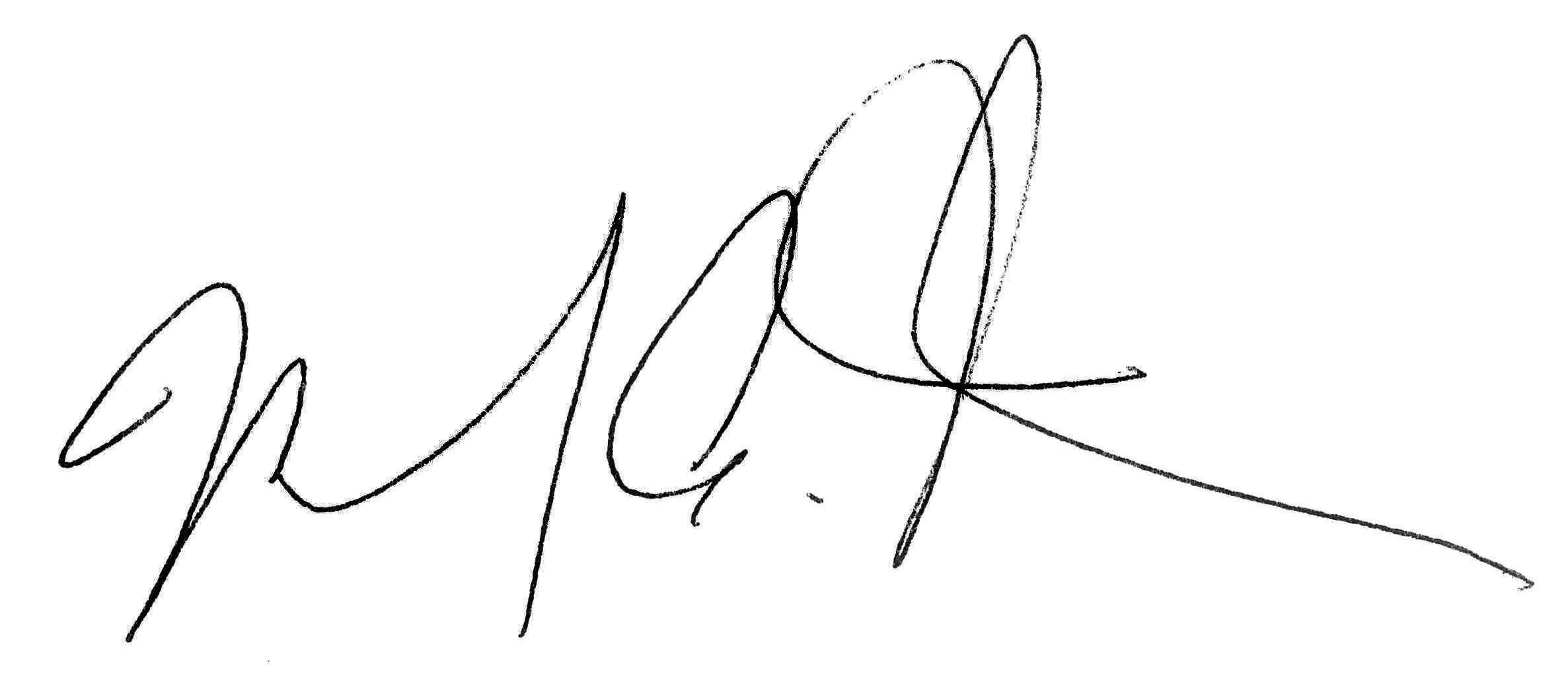 Diretor do Departamento de Mordomia da Divisão Norte-Americana da Igreja Adventista do Sétimo Dia.
Diretores dos Departamentos de Mordomia:Marcos Bomfim, Conferência GeralMichael Harpe, Divisão Norte-AmericanaElias Zabala, União AtlânticaPaul Musafili, Igreja Adventista do Sétimo Dia no CanadáEmmanuel Asiedu, União da ColumbiaJon Corder, União do LagoTroy Peoples, União da América CentralMark Remboldt, União do Pacífico NorteStephen Mayer, União do PacíficoDavid Long, União do SulElton DeMoraes, União do SudoesteDon Lloyd, Missão Guam-MicronésiaSobre o autor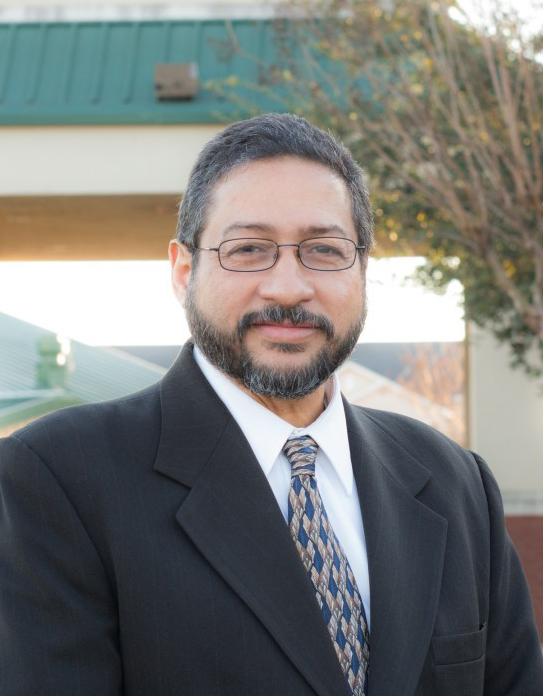 Angel Rodriguez é  pastor da igreja Adventista do Sétimo Dia. Ele começou seu ministério na Associação da Grande Nova York em 1985. Desde então, ele serviu nas Associações de Nova York e Texas e agora na Associação Upper Columbia. Ele também atuou como administrador e trabalhou em departamentos de várias associações. Ele e sua esposa, Valerie, têm quatro meninos e uma princesa.

Seus pais eram de Porto Rico. Quando sua mãe estava grávida de Angel e de seu irmão gêmeo, o casal migrou para a cidade de Nova York, onde ela mais tarde trabalhou para o Conselho de Educação. Seu pai trabalhou como engenheiro para vários sistemas hospitalares.Ele é um ávido esportista que ama pesca, canoagem, caiaque, caminhadas, ciclismo e cavalgadas. Ele obteve seu doutorado em Crescimento da Igreja e Evangelismo pela Universidade Andrews em 2003. Ele agora é pastor da Igreja Adventista do Sétimo Dia de Sandpoint, Idaho, na Associação da Upper Columbia.
Angel esteve envolvido em muitos projetos de plantação de igrejas, revitalizações de igrejas, ministérios penitenciários, ministérios de clubes e esforços evangelísticos no exterior. Sua paixão é ganhar almas. Ele ama observar o poder transformacional de Jesus Cristo na vida de almas preciosas enquanto elas abrem seus corações e dedicam suas vidas a Jesus.Sobre as Introduções para as OfertasEste material pode ser traduzido, impresso ou fotocopiado por entidades adventistas do sétimo dia sem necessidade de pedir permissão. Os documentos republicados devem incluir a linha de crédito: Ministério de Mordomia da Divisão Norte-Americana.As citações das Escrituras foram retiradas da Nova Versão Internacional.Sobre o meu Plano Pessoal de DoaçãoA Divisão Norte-Americana incentiva o uso do “Meu Plano Pessoal de Doação”. Este plano foi desenvolvido como uma diretriz para auxiliar os membros na doação sistemática. O plano sugere que, além de devolver 10% da renda pessoal de um membro como dízimo, certas porcentagens podem ser dedicadas como ofertas a três categorias principais:• Orçamento da igreja local: 3-5% • Avanço da Associação local: 1-2%  (educação, evangelismo, Escola Cristã de Férias, acampamentos de verão e revistas) • Orçamento Mundial: 1-3% * Visite https://www.personalgivingplan.com e veja uma  análise mais extensa de cada categoria.O Plano Pessoal de Doação incentiva cada um de nós a renovarmos nosso compromisso com os princípios da mordomia cristã. Embora abençoe a igreja como um todo, seu real impacto cai sobre nós como indivíduos em nossa aliança baseada na fé com Deus.Tudo na criação de Deus é ordeiro e proposital. O mesmo pode ser dito do meu Plano Pessoal de Doação. Como todos os planos, ele requer reflexão e consideração. Nenhum grande trabalho pode ser baseado sobre doações emocionais ou esporádicas. Calendário das Ofertas - DNA 2021
Ofertas Especiais23 de janeiro      Liberdade religiosa13 de fevereiro   Ministérios Adventistas de Televisão Evangelismo13 de março        Rádio Mundial Adventista10 de abril           Hope Channel International, Inc.08 de maio          Desastres e alívio da fome10 de julho          Ministérios da Mulher14 de agosto        Christian Record Services (Cegos)13 de novembro  Orçamento Mundial (ministérios de rádio)11 de dezembro   Serviços Comunitários AdventistasOfertas do décimo-terceiro sábado para 2021Primeiro trimestre: Divisão Euro-Ásia (ESD)
Segundo trimestre: Divisão Interamericana (IAD)
Terceiro trimestre: Divisão Norte-Americana (NAD)
Quarto trimestre: Divisão Norte da Ásia-Pacífico (NSD)Resumo das OfertasOrçamento da igreja local     27
Avanço da Associação          12
União designada                      2
Divisão Norte-Americana        5
Orçamento Mundial                 6Para onde vão minhas ofertas?  Oferta do 13º SábadoVocê já deve ter ouvido falar de como todos em uma comunidade Amish se reúnem para a construção de um celeiro. Bem, os Adventistas do Sétimo Dia também têm projetos onde todos nós nos dedicamos para realizarmos uma meta. Esse é o propósito da oferta do 13º sábado. A cada 13 sábados, a igreja se concentra em uma de suas Divisões mundiais para realizar um objetivo de missão. Muitas vezes, a oferta vai para a construção de um edifício que será usado para educação, evangelismo ou divulgação da mídia. As ofertas do décimo terceiro sábado são usadas para estabelecer escolas como o Colégio Adventista Central das Filipinas. Uma oferta recente tornou possível um acampamento de jovens em Belize. Todos os membros da igreja em todo o mundo juntam as mãos nesses projetos através de doações sacrificiais. Em 1913, o valor mais alto arrecadado em un 13º sábado foi de 474 dólares. Agora, excede um quarto de milhão de dólares. Nós chamamos isso de oferta excedente porque incentiva doações extras além da oferta habitual de missão. Na prática, 25% da oferta do 13º sábado é considerada transbordante. O restante é distribuído de maneira mais ampla para continuar o trabalho missionário em todo o mundo. Além disso, você pode fazer uma oferta do 13º sábado a qualquer momento, marcando-a em seu envelope de dízimos. Você quer fazer parte de algo grande? Você fará parte de uma comunidade mundial que está expandindo o trabalho missionário adventista ao participar da oferta do 13º sábado. Lembre-se: doamos fundos para a missão de terminar o trabalho.Oferta de Agradecimento pelo aniversárioGeralmente no seu aniversário, você recebe um presente. Mas na igreja muitas pessoas dão um presente em seu dia especial. É chamada de Oferta de Agradecimento peo Aniversário. Você já deu a algém un presente de agradecimento? Talvez eles tenham cuidado de seu gato por um fim de semana ou cantado uma música no seu casamento, e vocë só queria mostrar o quão grato você se sentia. Bem, os membros da igreja às vezes oferecem um presente por sua imensa gratidão a Deus pelas bênçãos do ano passado. Ou talvez agradecendo-Lhe por uma bênção em particular, como uma promoção no trabalho. Ou um novo neto. Elas marcam no envelope de dízimos como uma Oferta de Agradecimento pelo Aniversário.Então, o que acontece com a Oferta de Agradecimento pelo Aniversário? Esse presente é direcionado às Divisões da igreja fora da América do Norte para realizarem trabalho missionário. Grande parte desse dinheiro é usado em atividades evangelísticas. Mas também vai para clínicas, hospitais e instituições de ensino. Uma parte do seu presente vai para administrar o programa de missão da Associação Geral, ajudando a mover missionários para novos campos e promover a mensagem adventista. Portanto, o seu presente de gratidão é destinado a missionários e instituições da igreja ao redor do mundo, que, por sua vez o aceitarão com gratidão. Isso mostra que agradecer pode ser contagioso, não é?Avanço da Associação localSua Associação local é uma irmandade de igrejas locais que ajuda cada congregação dentro de seus limites a realizar objetivos importantes que estão além do alcance de qualquer igreja. Uma oferta para o Avanço da Associação atende a essas necessidades específicas, bem como a uma variedade de projetos especiais. Uma das maiores parcelas destina-se a financiar a educação cristã. Outra parte substancial da oferta para o Advanço da Associação local é reservada para o evangelismo na comunidade local. Também é usada para financiar programas e publicidades  pois a maioria das igrejas locais não podem arcar sozinhas. O evangelismo infantil, o evangelismo urbano, a Escola Cristã de Férias, os acampamentos de verão e o evangelismo juvenil também são áreas apoiadas pela oferta para o Avanço da Associação local. Esta oferta também beneficia os populares jornais e revistas que são enviados gratuitamente aos membros da igreja. Essas publicações informativas ajudam a unir os crentes em uma grande área e criam um senso de comunidade. Todos esses programas educacionais e de mudança de vida são possíveis porque os membros individualmente escolhem contribuir com um valor sugerido de 1-2% de sua renda para o Avanço da Associação local.Orçamento da igreja local Talvez a necessidade mais óbvia abordada no Plano Pessoal de Doação  seja o da igreja local. Como toda família, a família da igreja local tem obrigações financeiras a cumprir. Algumas são fáceis de ver como a luz , o aquecimento central, mas muitos não são tão óbvios: revistas infantis, guias de estudos bíblicos da Escola Sabatina, suprimentos de ensino, salários de funcionários, serviços de limpeza, despesas de funcionamento da escola da igreja, seguro de propriedade, fundos estudantis e contato com a comunidade. Estes são apenas alguns dos custos que devem ser pagos mês após mês, à medida que a igreja local procura ser uma luz na comunidade. Como essas despesas são constantes, o meu Plano Pessoal de Doação recomenda que de 3-5% da renda seja reservada para o orçamento da igreja local. Esta doação sistemática garante que todos compartilhem as bênçãos e as responsabilidades da congregação local.Oferta do Fundo de InversãoA Oferta do Fundo de Inversão é uma parceria entre você e Deus. Você escolhe um projeto e dedica a receita ao Fundo de Inversão. Aqui está um exemplo envolvendo galinhas! Quando Kelly Rose Bishop era adolescente, ela decidiu dedicar 10% de seu negócio de ovos para o Fundo de Inversão. Ela vendia para clientes regulares e para pessoas que  passavam por sua casa. Depois de dois meses, ela percebeu que suas vendas aumentaram em 50%. Foi assim que a parceria funcionou. Ela prometeu dar 10% de sua renda - essa era a sua parte - mas ela acredita que Deus abençoou seu pequeno negócio porque os 10% que cresceram foram devido ao aumento do número de ovos vendidos  - essa era a parte de Deus.Há inúmeras maneiras de entrar em parceria com Deus. Por exemplo, você pode dedicar o dinheiro que economizar usando cupons no supermercado ou dedicar o dinheiro que poupar ao não comer a sobremesa em um restaurante. Uma pessoa pegou as latas de alumínio que encontrou em sua corrida matinal e deu o dinheiro para o Fundo de Inversão. Cada dólar que você arrecada vai para o avanço das missões adventistas no exterior. Invente hoje a sua própria ideia de investimento missionário. Oferta ao Departamento da Escola SabatinaQuando o envelope da oferta da Escola Sabatina passar por você, será fácil conseguir um dólar ou dois. Mas quando você descobrir para onde sua oferta vai, você desejará dar mais! A oferta missionária viaja para as Divisões da igreja fora da Divisão Norte-Americana , onde as necessidades são grandes. Grande parte dela é usada em atividades evangelísticas, mas algumas também servem para ajudar clínicas, hospitais e instituições educacionais. A Rádio Mundial Adventista recebe ajuda desta oferta. E uma parte do seu presente vai para administrar o programa da missão da Conferência Geral, que ajuda a treinar e a mover missionários para novos campos para avançarem a mensagem adventista. A oferta que você dá em sua classe da Escola Sabatina, literalmente, percorre um longo caminho, pois ajuda no trabalho missionário ao redor do mundo.Oferta para o Orçamento MundialA Igreja Adventista do Sétimo Dia é uma igreja mundial. E o orçamento mundial é a nossa contribuição para essa missão global. Desde os primeiros dias da Igreja Adventista, homens e mulheres têm respondido à Grande Comissão de Cristo olhando para além de si mesmos. Hoje, os adventistas do sétimo dia formam uma das igrejas cristãs  que mais crescem  no mundo - com mais de 3.000 pessoas sendo batizadas todos os dias! Em mais de 200 países e em mais de 600 idiomas, a mensagem do breve retorno de Jesus pode ser ouvida. Historicamente, tem sido  privilégio e dever dos membros abençoados materialmente nas nações desenvolvidas de plantarem sementes de crescimento nas regiões mais pobres do mundo. Novas estratégias evangelísticas que abordam realidades globais em constante mudança estão sendo constantemente desenvolvidas, e nossas ofertas dão vida a esses novos programas.O meu Plano Pessoal de Doação recomenda que de 1-3% de nossa renda seja reservada para esse alcance global. Trabalhando juntos, podemos garantir que a mensagem adventista continue a crescer em todo o mundo.Ofertas para Projetos EspeciaisEssas ofertas incluem ministérios como o Ministério da Mulher e o Christian Record Services (organização sem fins lucrativos para ajuda aos cegos). O meu Plano Pessoal de Doação não recomenda uma porcentagem específica para essas ofertas que incluem ministérios como o Ministério da Mulher e o Christian Record Services, pois a necessidade e o escopo variam de projeto para projeto. Por exemplo, essas ofertas apóiam iniciativas de construção de igrejas locais ou a uma viagem missionária. Os projetos especiais também incluem pedidos de ajuda de entidades denominacionais como a ADRA e a Rádio Mundial Adventista, bem como a outros ministérios de ajuda os quais talvez você queira dar apoio.
Projetos do Departamento da Escola Sabatina da Divisão Norte-Americana para 2021
UNIÃO ATLÂNTICAThe Good Shepherd House (A Casa Bom Pastor) localizada na Grande Nova York, espera contribuir para a luta pela igualdade na saúde entre as comunidades vizinhas no município de Brooklyn. Ter uma Clínica Médica e Odontológica gratuita administrada pelos Adventistas ajudaria a preencher a lacuna no acesso à saúde de qualidade. Um programa de despensa de alimentos, um brechó e serviços sociais que planejamos implementar, permitir-nos-á abordar alguns dos determinantes sociais da saúde.A Associação do Sul da Nova Inglaterra está focando os fundos de investimento em aspectos de serviços comunitários envolvendo coleta, distribuição e treinamento. Atualmente, existe a necessidade de espaço para o armazenamento temporário dos equipamentos necessários para atender às necessidades de emergência. Há muito pouco espaço para a mobilização de implantação de ativos de serviço (trabalhadores e equipamentos) para fornecer os serviços necessários durante momentos extremos.UNIÃO DO PACÍFICOA Associação de Nevada-Utah está se concentrando na construção da Igreja no local da Missão Kayenta Navajo.A Conferência do Arizona planeja clínicas gratuitas e evangelismo em vários locais sob o nome: Diné Impact ‘22. A maioria da área de terra, população e membros adventistas da Nação Navajo está dentro do território da Associação do Arizona. Portanto, a Associação do Arizona aceita o desafio de assumir a liderança em um impulso evangelístico unido para alcançar a toda Nação Navajo. O objetivo deste projeto específico é obter uma colheita substancial de almas no final do verão de 2022, capitalizando os juros gerados pelo programa de rádio e divulgação pela Internet para toda a Nação Navajo (através do Estado e pelas linhas da Associação) em parceria com a Rádio Mundial Adventista e outros, começando em agosto de 2020. Uma transmissão de rádio semanal com foco em Navajo, produzida localmente, será transmitida em todo o território Navajo em KTNN-AM, a “voz da Nação Navajo” de 50.000 watts. Um site, atualmente em construção, complementará a transmissão semanal, e uma escola bíblica será instalada para acompanhar o interesse gerado. Navajo (à travers l’État et la fédération) en association avec la radio mondiale adventiste [Adventist World Radio] et d’autres partenaires, à partir d’août 2020.  Une émission de radio hebdomadaire axée sur les Navajos, produite localement, sera diffusée sur le territoire navajo sur KTNN-AM, la « voix de la nation Navajo » de 50 000 watts. Un site Internet, actuellement en cours de création, complètera l’émission hebdomadaire, et une école biblique sera mise en place pour assurer le suivi des intéressés.Caro apresentador:Obrigado por sua boa vontade em compartilhar estes apelos introdutórios com sua congregação local. É uma responsabilidade maravilhosa e gratificante. A maneira como você apresenta essas leituras determinará a eficácia delas. Aqui estão algumas sugestões a considerar antes de compartilhar. Ore: Ore pelo poder do Espírito Santo. Ore para que Deus use suas palavras para falar aos corações na congregação. Pratique: Leia o apelo pelo menos três vezes para se familiarizar com ele. Leia devagar e com clareza. Sublinhe ou destaque palavras-chave a serem enfatizadas durante a leitura. Esforce-se para compartilhar essas leituras com excelência. Prepare: Às vezes, os materiais para dias especiais são enviados à sua igreja local para distribuir ou apresentar junto com o recurso. Determine como eles podem ser usados ​​com mais eficiência. Personalize: se você tiver uma experiência pessoal que, em sua opinião, reforça o recurso, compartilhe-a. As pessoas se conectam com os outros através de histórias. Exponha com paixão: Uma apresentação pode ter todos os elementos acima, mas sem paixão, não pode agitar os corações dos ouvintes. Peça a Deus que encha seu coração com o Seu Espírito para que você possa apresentar o apelo com espírito e verdade. Que Deus o abençoe ricamente e fale através de você enquanto caminhamos juntos em 2021. Autor: Angel RodriguezEditor: Michael HarpeEditor de cópia: Deborah EverhartCapa e layout: Kate WolferDepartamento de Mordomia da Divisão Norte-Americana © 20212 de janeiro de 2021
Orçamento da igreja local
Um visitante chegou a uma igreja no meio do inverno. Ele notou que estava frio dentro do santuário, e todos usavam casacos e lenços de inverno. O visitante conversou com o primeiro ancião e perguntou: “O aquecimento central está quebrado?”
“Não, ele está bom. Só não temos dinheiro suficiente para pagar a conta de aquecimento”.
Assustado, o visitante perguntou: “O orçamento da igreja local não resolve esse problema?”
O ancião balançou a cabeça.
O visitante solicitou permissão para se dirigir à igreja. Ele perguntou aos membros: “Quantos de vocês tiveram aquecimento em suas casas hoje?” Todos levantaram as mãos.
Ele continuou dizendo: “Hoje estamos na igreja de Deus. Acredito que Deus merece mais do que aquilo que desfrutamos em nossos lares. Estarei aqui de visita novamente no próximo sábado e doarei para o orçamento da igreja local. Quantos vão se juntar a mim?”
A maioria da congregação levantou as mãos. Ele leu esta passagem: “Cada um dê conforme determinou em seu coração, não com pesar ou por obrigação, pois  Deus ama quem dá com alegria”. 2 Coríntios 9:7
No sábado seguinte, o visitante retornou e levou os membros a doarem para o orçamento local. A congregação continuou pagando o aquecimento durante todo o inverno, pois davam suas ofertas para as despesas da igreja. Quando comparamos os custos em nossa própria casa às necessidades da igreja, podemos ver a importância de apoiarmos o orçamento local.9 de janeiro de 2021 Avanço da Associação localTodo ano no Alasca, uma equipe de cães e homens assumem um desafio chamado Iditarod. Durante sua caminhada de 1.000 milhas, a equipe trabalha em conjunto para alcançar o objetivo comum de terminar a corrida na cidade de Nome.Em 1925, a cidade de Nome teve um surto de difteria. A maneira mais rápida de enviar a antitoxina era pelo cão em trenó. Vinte mushers se ofereceram com mais de 100 cães para puxar seus trenós. Eles criaram um revezamento conhecido como a Grande Corrida de Misericórdia, que começou em 27 de janeiro. Se o medicamento não chegasse rapidamente à cidade de Nome, muitas pessoas pereceriam. Então os mushers reuniram seus recursos e criaram um revezamento. Cada grupo de cães e mushers passaria o cilindro, que continha as toxinas, para a próxima equipe de cães.  Em 2 de fevereiro, às 5:30 da manhã, a etapa final do revezamento chegou a Nome com o cachorro Balto liderando o trenó. Hoje, uma estátua de Balto está no Central Park, em Nova York.Existe uma toxina do pecado que faz com que toda a humanidade pereça. Temos a anti-toxina, mas nós que já fomos salvos precisamos repassar esse remédio de Jesus nosso Salvador para os outros. Por meio dEle, a cura pode ser encontrada.Nossa oferta para o avanço da Associação vai ajudar aqueles que ainda estão morrendo por falta dessa cura. “O que é nascido de Deus vence o mundo: e esta é a vitória que vence o mundo: a nossa fé”. 1 João 5:416 de janeiro de 2021Orçamento da igreja localUm membro da igreja perdeu o emprego quando sua empresa foi reduzida. Ele sabia que por semanas ficaria sem comida e sem a capacidade de pagar suas contas. Ele contou ao pastor sobre a sua situação. O pastor disse: “Você não está sozinho. Cerca de um terço dos membros de nossa congregação tem enfrentado tempos difíceis. Nossa igreja pode ajudá-lo por um ou dois meses para lhe dar tempo de se reerguer”. A comissão da igreja solicitou o aluguel e as contas de serviços públicos. Aquele homem ficou chocado ao saber que a igreja lhe estava dando e não emprestando o dinheiro para ele pagar as contas. O pastor compartilhou este texto. “Digo a verdade: O que vocês fizeram a algum dos meus menores irmãos, a mim o fizeram”. Mateus 25:40.Semanas mais tarde, o homem encontrou outro emprego. Ele queria retribuir o que a igreja havia feito por ele.O pastor apontou um item no orçamento da igreja chamado Fundo de Emergência. Isso explicava como a igreja havia ajudado a ele e sua família.Quando você dá para o orçamento da igreja, uma parte da oferta vai ajudar aos membros da igreja em momentos de necessidade. Ao contribuir com o orçamento da igreja, você está ajudando a fornecer recursos para os que estão em crise -um dia pode ser você! Hoje, quando damos ao orçamento da igreja local, estamos apoiando todos os ministérios da igreja.23 de janeiro de 2021Liberdade religiosaUm pastor estava parado em uma borda com um profundo precipício diante dele. Um grupo de pastores de Houston estava fazendo um exercício em equipe como parte de uma experiência de construção de fé.  Eles se ajudavam através de obstáculos e desafios para realizarem tarefas que não conseguiriam fazer sozinhos. Eles chamaram o desafio final de “o passo da fé”. O pastor estava preso a um cinto. Então ele caminhava 15 metros e se jogava no chão. O treinador o lembrava: “Estamos aqui para você. Nós temos você. Apenas acredite e dê o passo da fé”. Após um momento de oração silenciosa, o pastor avançou. Os segundos pareciam uma eternidade quando ele caiu no que parecia uma descida sem fim. Então a tensão na linha aumentou e, no final de sua descida a velocidade diminuiu. Quando ele pousou, o pastor caiu de joelhos e agradeceu ao Senhor. Todos os pastores aprenderam como o trabalho em equipe poderia reunir um grupo para alcançar um objetivo comum. Cada indivíduo, quando deu o seu melhor, aprimorou as habilidades de toda a equipe para completar a sua missão. O exercício lembrou-lhes como a fé em Deus ajudou a equipe a triunfar no que parecia impossível.Ao falar com os discípulos, Cristo lhes deu uma mensagem. “Respondeu Jesus: Tenham fé em Deus”. Marcos 11:22Hoje, vamos dar a Deus o nosso melhor em nossas ofertas, para que juntos possamos alcançar o objetivo comum de expandir o trabalho indispensável na defesa da liberdade religiosa em toda a Divisão da América do Norte.30 de janeiro de 2021Orçamento da igreja localVocê já frequentou alguma igreja em uma casa? Existem muitas igrejas domésticas em toda a América. Mas as igrejas domésticas são fáceis de superar!Uma dessas igrejas domésticas em Vermont, a igreja de Brattleboro, deu um passo à frente pela fé, alcançando sua comunidade. À medida que a congregação crescia, ficou óbvio que eles precisavam de um novo local para se tornarem ainda mais eficazes para o Senhor. A casa em si não podia mais lidar com os vários ministérios e o crescimento da congregação.Eles levaram o assunto perante o Senhor. Lotes foram abertos na cidade adjacente de Vernon e os membros levantaram fundos para se mudarem para o novo local. Semana após semana, os membros doavam de acordo com suas condições. O projeto da igreja foi adiante e a construção do novo prédio começou.A nova estrutura começou como apenas um sonho no coração dos membros. Hoje os membros fiéis adoram  em seu belo edifício. Os membros podem ter um impacto mais amplo na comunidade. A comunidade agradece a sua presença. Quando o povo de Deus se reunir para o Senhor e seguir o sonho que o Senhor colocou em seus corações, grandes coisas acontecerão.Hoje, ao doar para o orçamento da igreja local, peça a Deus para que coloque  em seu coração uma visão para a sua igreja. Descubra como a sua congregação pode abençoar a sua comunidade. Procure uma missão maior para as almas que virão e louvarão ao nosso maravilhoso Salvador. “Onde não há revelação divina, o povo se desvia”. Provérbios 29:186 de fevereiro de 2021Orçamento da igreja localO novo pastor chegou no início da semana para uma visita à igreja e à escola. Quando o diácono mostrou ao novo pastor o santuário, ele ofegou. “O que aconteceu aqui?” ele perguntou. Havia grandes faixas de marcas d'água correndo pelas paredes nos dois lados do santuário. “Para encurtar a história, é uma questão de orçamento”, respondeu o diácono.Após a turnê, o pastor agradeceu ao diácono e foi para casa. Ao orar sobre a situação, o Senhor pressionou seu coração para encontrar uma maneira de restaurar a casa de adoração de Deus. Alguns versos vieram à mente. “Vocês não agirão como estamos agindo aqui, cada um fazendo o que bem entende. ... Então, para o lugar que o Senhor, o seu Deus, escolher com habitação do seu Nome”. Deuteronômio 12:8, 11Em seu primeiro sábado, depois que o presidente da Associação o apresentou, o pastor parou e olhou para as paredes da igreja. Os olhos dos membros seguiram os olhos do pastor enquanto ele examinava as paredes. “A partir da próxima semana, trabalharemos juntos como igreja. Restauraremos o Santo Templo de Deus”, disse ele à congregação. A igreja explodiu em louvor!No sábado seguinte, o pastor colocou uma oferta no prato. Ele pediu à congregação que se juntasse a ele e doasse ao orçamento da igreja. Seis semanas depois, eles concluíram os reparos. A igreja renovou a casa de culto.13 de fevereiro de 2021Ministérios Adventistas de TelevisãoO consumo de mídia é o mais alto de todos os tempos. As pessoas assistem televisão em telões na sala de estar, em computadores no escritório e em laptops, tablets e smartphones nas mãos.Os americanos passam uma quantidade impressionante de tempo assistindo a programas de TV. Temos até uma nova palavra para ela chamada “observação compulsiva”. As pessoas obtêm a maior parte de suas informações olhando para uma tela. Portanto, é uma ótima maneira de alcançá-las com a mensagem adventista.Durante a Segunda Guerra Mundial, a televisão era uma invenção bastante nova. Em 1950, existiam apenas cinco milhões de aparelhos de TV. Os adventistas pensaram que seria uma boa ideia usar esse novo meio. Então foi lançado um programa chamado Fé para Hoje. Tem a distinção de haver sido o primeiro programa religioso transmitido nacionalmente por TV.Logo outros programas de televisão adventistas se seguiram. Está Escrito em 1956, O Sopro de Vida, em 1974, e, mais recentemente, Instituto Bíblico Jesus 101. Hoje, esses continuam sendo os quatro ministérios de televisão pertencentes e operados por nossa Divisão Norte-Americana. Eles fornecem um impulso evangelístico primário. A televisão adventista transforma vidas há 70 anos e continua forte. Todos os anos, milhares continuam a descobrir uma mensagem de esperança centrada em Cristo através das produções criativas de Fé para Hoje, O Sopro de Vida, Está Escrito e Jesus 101.Mais pessoas são alcançadas através da programação de TV do que de qualquer outra maneira. Você pode ajudar os Ministérios Adventistas de Televisão a tocar corações e mudar vidas. Por favor, dê liberalmente hoje.- Fred Knopper é Diretor de Marketing dos Serviços de Apoio aos Ministérios Adventistas de Mídia.20 de fevereiro de 2021Orçamento da igreja localUma de nossas igrejas na cidade de Nova York estava procurando uma maneira inovadora de ajudar a pagar suas hipotecas. Os pagamentos mensais eram aproximadamente 60% do orçamento da igreja local.“Alguém tem alguma ideia de como arrecadar dinheiro extra?” perguntou o pastor. Eles sabiam que de acordo com a entrada de doações levaria décadas até que o prédio estivesse livre de dívidas.Um membro teve uma ideia nova. Além de sua oferta normal, ele se oferecia doar o dinheiro que lhe custaria uma refeição no local de trabalho, todas as semanas. O custo era de cinco a seis dólares por refeição. Ele convidou outras pessoas a se juntarem a ele naquela promessa. Cerca de 300 membros dedicaram o custo de uma refeição por semana ao orçamento da igreja local. Como resultado, US $ 1.500,00  extras entraram no tesouro por semana. Isso significou doações de US $ 6.000 por mês, perto de US $ 78.000 por ano, além das ofertas regulares.À medida que a igreja crescia, as quantias de doações também aumentavam. Dentro de dez anos, esta igreja pagou suas hipotecas e dedicou a igreja sem dívidas.Quando uma igreja trabalha em conjunto e apóia o orçamento da igreja local, coisas maravilhosas acontecem em nome do Senhor.A Bíblia é clara. “Cada um dê conforme determinou em seu coração, não com pesar ou por obrigação, pois Deus ama quem dá com alegria”. 2 Coríntios 9:727 de fevereiro de 2021Avanço da Associação localNuma tarde de sábado, um pastor do Texas desceu uma trilha e descobriu um grande formigueiro. Ele sabia que a área era frequentemente inundada, então imaginou que essas formigas haviam construído sua casa acima da linha de inundação. Sua curiosidade tomou-lhe conta, então ele pegou um graveto e fez um pequeno buraco.Parte da área superior da colônia entrou em colapso e as formigas saíram correndo em uma formação ofensiva. Primeiro vieram as guerreiras para proteger o perímetro. Seguindo as guerreiras vieram as trabalhadoras. As formigas exploraram a brecha. Então elas começaram a tocar em antenas e foram trabalhar para fechar a brecha.A colônia trabalhou em uníssono. Cada formiga teve sua tarefa única e específica. Foi uma emergência, e todas puseram suas costas nela para restaurarem o ninho.Podemos aprender muito sobre como as formigas funcionam em equipe. Elas trabalham como um corpo.A Bíblia diz que somos o corpo de Cristo “a fim de que não haja divisão no corpo, mas, sim, que todos os membros tenham igual cuidado uns pelos outros. Quando um membro sofre, todos os outros sofrem com ele; quando um membro é honrado, todos os outros se alegram com ele. Ora, vocês são o corpo de Cristo, e cada um de vocês, individualmente, é membro desse corpo”. 1 Coríntios 12:25–27Como igreja, quando trabalhamos juntos, podemos mover montanhas para a Sua glória. Trabalhemos juntos, hoje ao darmos para o avanço de nossa Associação.6 de março de 2021Orçamento da igreja localNuma manhã de sábado, o diácono encarregado chegou à igreja apenas para descobrir água parada no porão da igreja.Ele começou a fazer ligações. “Existem vários centímetros de água no porão! Você pode ajudar a limpar?”A maioria dos diáconos mudou suas roupas de sábado para camisas de flanela e jeans e correu para a igreja. Reuniram bombas, mangueiras, cabos de extensão e começaram a drenar a água. Eles fecharam todas as linhas de água para garantirem que não era uma linha congelada que havia se rompido.Quando ouviram a notícia, alguns membros ficaram preocupados com as próximas contas de reparação. –“Como poderemos pagar por isso?” eles perguntaram um ao outro.No entanto, o diácono-chefe sorriu e tranquilizou-os: “Nosso fundo de reparos de emergência da igreja cuidará das despesas. Temos dinheiro reservado para eventos inesperados como este”.Os membros agradeceram pois devido a sua doação fiel ao orçamento da igreja no passado, não haveria atraso para obterem a reparação. O diácono-chefe fez uma ligação para a empresa de construção local naquela segunda-feira. Em duas semanas, os trabalhadores haviam reparado os danos.A congregação pode mais uma vez se reunir no salão de comunhão e nas salas de aula da Escola Sabatina. A Bíblia diz: “E Deus é poderoso para fazer que toda a graça lhes seja acrescentada, para que em todas as coisas, em todo o tempo, tendo tudo o que é necessário, vocês transbordem em toda boa obra”. 2 Coríntios 9:813 de março de 2021Rádio Mundial AdventistaA excursão terminou. No ponto de ônibus, muitos pais já estavam esperando para pegar os filhos. Outros chegaram alguns segundos depois. Um por um, os pais abraçaram os filhos e foram embora. No entanto, uma criança ainda esperava por seus pais. O motorista do ônibus sentou-se ao lado do garoto em um banco e esperou com ele. Lágrimas escorriam pelo rosto do garoto quando ele olhou para o motorista. Ele não precisava de palavras para explicar. Ele se sentia abandonado.Então ele ouviu a voz de sua tia. Ele correu para ela e a agarrou pelas pernas. Suas lágrimas se transformaram em alegria. A dor do abandono mudou para celebração.Nós, como cristãos, às vezes nos sentimos sozinhos e abandonados por Deus. Mas esse nunca é o caso. A Bíblia nos lembra: “Mesmo que eu andar por um vale de trevas e morte, não temerei perigo algum, pois tu estás comigo; a tua vara e o teu cajado me protegem”. Salmos 23:4Imagine se nós, como cristãos, podemos nos sentir sozinhos e abandonados às vezes, como devem se sentir os outros que não conhecem a Cristo?A oferta que oferecemos hoje traz alegria e esperança para aqueles que se sentem perdidos e abandonados. Eles são como aquele garoto. A mensagem da esperança é como a tia, pronta para trazer paz e esperança para àqueles que acreditam estar sozinhos.Hoje, tragamos uma mensagem de alegria a outros, abrindo nossos corações e dando para avançar a propagação do Evangelho.Hoje, a oferta é destinada a apoiar os Ministérios da Rádio Mundial Adventista e do Canal de Esperança. Ambos estão transformando vidas para a eternidade.20 de março de 2021Orçamento da igreja localJesus viu a viúva levar sua oferta ao templo. Ela deu duas das menores moedas do sistema monetário do templo. Ela esperou até achar que ninguém estava olhando, pois seu presente era muito pequeno. No entanto, Jesus a elogiou. “Afirmo que esta viúva pobre colocou mais do que todos os outros”. Lucas 21: 3 Como pode ser isso?Os ricos deram grandes moedas. Mas a viúva deu seu coração como parte de sua oferta.Um escritor cristão comentou essa passagem. “Um coração de amor e fé genuína em um objeto digno é mais aceitável a Deus do que o presente mais caro. A pobre viúva deu-lhe a vida para fazer o pouco que ela fez ... Foi esse espírito altruísta e fé inabalável que conquistou o elogio de Jesus”. {3SP p. 72}Podemos pensar que o tamanho da nossa oferta a torna valiosa para Deus. Mas não, o tamanho do coração valoriza o presente. Deus aceitará a oferta que damos com o coração e engrandecerá a oferta em algo especial para o Seu serviço.Isso significa que não devemos sacrificar para darmos? Aqui estão as palavras de Jesus. “Todos esses deram do que lhes sobrava; mas ela, da sua pobreza, deu tudo o que possuía para viver”. Lucas 21:4 A viúva fez sacrifício com seu coração. Como resultado, Deus abençoou o seu presente.27 de março de 2021Avanço da Associação localUm grupo de Desbravadores participou do evento anual Pine Car Derby no Centro Vida Familiar. Quando o pastor construiu seu carro de pinho, ele usou a cola errada. Ele chegou ao evento com um carro que não funcionava.O “Pit Crew”, como ele os chamava, veio em seu socorro.Eles removeram as rodas, usaram a cola adequada e colocaram grafite nas rodas. Mas o carro não tinha peso. Sem problemas. Quatro moedas de 25 centavos, duas moedas de dez centavos, duas moedas de cinco centavos e seis de um centavo  e o carro cumpria o regulamento de cinco onças. O pastor nomeou o carro como “troco de dinheiro”.Um último problema: o pastor estava ficando sem cola. As moedas finais receberam apenas um pouco de cola. Ele bateu o número 36 em uma moeda e a corrida começou.Para sua surpresa, ele ficou em primeiro lugar nas duas primeiras rodadas. Então algo aconteceu. Duas das moedas voaram do carro. A terceira rodada, ele ficou em segundo lugar. Outra moeda caiu. Ele caiu para o terceiro lugar na rodada final. As pequenas moedas fizeram uma grande diferença.O Pit Crew colou as moedas de volta para o Desafio Pastoral. As moedas fizeram com que o Troco de Dinheiro chegasse primeiro em todas as rodadas restantes.Quando damos para o avanço da Associação, lembre-se de que até as moedas podem fazer a diferença. “Qual de vocês, se quiser construir uma torre, primeiro não se assenta e calcula o preço, para ver se tem dinheiro suficiente para completá-la?” Lucas 14:283 de abril de 2021                        Orçamento da igreja localO maior presente que uma pessoa recebe é o presente da vida. Cada criança difere de qualquer outra criança.Quando chegou a hora de nascer a primogênita, houve complicações. Ela tinha o cordão umbilical enrolado ao pescoço três vezes. O médico teve que empurrá-la de volta para desenrolar o cordão. Quando o médico a entregou, ela parecia diferente; estava cianótica. As enfermeiras a agarraram e forneceram oxigênio aos pulmões. Ela parecia sem vida. Então ela estremeceu e depois chorou. Lágrimas escorreram pelo rosto do pai quando a viu mudar do arroxeado para vermelho suave e para um pêssego saudável. Ele agradeceu ao Senhor por trazer vida à sua filha.Só então ele viu um vislumbre da cruz. Ele sentiu um pouco de como nosso Pai deve ter se sentido ao ver Seu Filho na cruz.O coração de Deus deve ter se rompido ao assistir Seu Filho passar por tanta dor e agonia para nos salvar. O maior presente que nosso Pai Celestial nos deu foi Seu filho. “Porque Deus tanto amou o mundo que deu o seu Filho Unigênito, para que todo que nele crer não pereça, mas tenha a vida eterna”. João 3:16Hoje, ao darmos para o orçamento local, lembremo-nos porquê damos. Por causa de sua doação pessoal, esses fundos são usados ​​para compartilhar as boas novas da Cruz com outras pessoas. Trazemos uma mensagem de esperança para um mundo que precisa de um Salvador.10 de abril de 2021Hope Channel International, Inc.Sara desde jovem amara a Jesus e sempre acreditara nEle. No entanto, ela sentia que nunca fora boa o suficiente para Ele e não via como seria capaz de fazer todas as coisas certas para ser salva. Sara viu-se engajada em hábitos prejudiciais à saúde, buscando valor nos relacionamentos e nas substâncias.  Sara sabia que esse não era o caminho certo e compartilhou seus sentimentos com uma amiga. Esta amiga sugeriu que ela baixasse alguns aplicativos em seu telefone que lhe permitiriam elevar seus pensamentos e sentir que Deus estava perto dela. Foi quando Sara encontrou o Hope Channel (Canal da Esperança), direto na loja de aplicativos de seu telefone.“Gostei do nome”, disse Sara. “Achei legal, -Canal da Esperança- estou realmente procurando por esperança agora!” Ela imediatamente começou a assistir ao programa Table Talk (Conversa na Mesa). Por meio deste programa, Sara foi capaz de ver e compreender a graça de Deus. Sua vida começou a se transformar.Isso levou-a a encontrar Let’s Pray LIVE (Vamos orar, ao Vivo) “o lugar onde você não precisa orar sozinho.” Sara dice: “Meu marido não é cristão, então muitas vezes eu orava sozinha, e desde que eu os encontrei, não estive mais sozinha!”Sara diz: “Estou muito grata por ter encontrado o Canal da Esperança e, desde que o encontrei, nunca pensei em jogar fora esta vida preciosa que me foi dada. Estou feliz.”Milhares na América do Norte e em todo o mundo, como Sara, estão em busca de esperança. Hoje, sua oferta irá promover o ministério do Hope Channel. Vamos unir-nos para compartilharmos esperança em todo o mundo!—Elizabeth Camps é diretora de marketing do Hope Channel International, Inc.17 de abril de 2021Orçamento da igreja local“Como você pode manter uma escola da igreja? Sua congregação é tão pequena!” Essa pergunta veio de pais cujos membros pertenciam a uma igreja próxima que não possuía escola própria. “Somos muito gratos por enviarmos nossos filhos aqui. Mas não vemos como você gerencia. Nossa igreja não pode manter uma escola!”A escola da igreja frequentemente lutava com finanças. Mas até o final de cada ano fiscal, ela permaneceu dentro do orçamento. O pastor e os membros determinaram que educar os jovens da igreja era a principal prioridade da igreja. “É o nosso investimento no futuro da igreja”, explicou o pastor.As crianças da escola da igreja se tornariam a igreja do futuro. Não apenas isso, mas haveria recompensas eternas e celestiais para esta igreja que havia investido na educação cristã de seus jovens. Portanto, apesar dos desafios, essa igreja canalizou 66% do orçamento para manter a escola da igreja no preto. Eles se alegravam por continuarem sacrificando para manterem a sua escola. A escola da igreja ainda funciona hoje.Os resultados são claros. Muitos jovens da escola são membros ativos da igreja em todo o mundo. Esses jovens agradecem pelo cuidado espiritual prestado pelos professores, instrutores e pelos membros que contribuíram para o orçamento da igreja ano após ano. A Bíblia é clara: “Instrua a criança segundo os objetivos que você tem para ela, e mesmo com o passar dos anos não se desviará deles”. Provérbios 22:624 de abril de 2021Avanço da Associação localHouston, como a maioria das grandes cidades hoje em dia, tem um grande número de pessoas sem-teto. Alguns pediram leis para proibirem seus cidadãos de ajudarem os sem-teto.A igreja adventista de Houston assumiu uma posição diferente. Eles disseram: “Essas pessoas são filhos de Deus”.A igreja formou um pequeno grupo. Duas vezes por mês em uma tarde de sábado, eles se encontravam. Eles preparavam comida quente e depois colocavam a comida em pequenos recipientes para distribuirem no centro da cidade.A cidade havia estabelecido restrições. No entanto, eles não proibiram a distribuição de alimentos já embalados e selados. Então a igreja estava dentro das ordenanças da cidade.Alguns perguntaram: “Por que a congregação está empreendendo tal empreendimento quando o local não está perto da igreja?”O pastor respondeu: “A igreja deve impactar todas as partes do mundo para Sua glória”. Jesus declarou: “Então o rei  dirá aos que estiverem à sua direita: Venham, benditos de meu Pai! Recebam como herança o Reino que foi preparado para vocês desde a criação do mundo. Pois eu tive fome, e vocês me deram de comer; tive sede, e vocês me deram de beber; o Rei responderá: ‘Digo a verdade: O que vocês fizeram a algum dos meus menores irmãos, a mim o fizeram’”. Mateus 25:34, 35, 40Hoje, ao você dar para o avanço de nossa Associação, lembre-se de que estamos impactando partes da vinha de Deus onde moramos. Muitas vidas estão sendo tocadas pelo Mestre.1 de maio de 2021Orçamento da igreja localUma nova igreja, com apenas 25-30 participantes cada sábado, queria convidar um orador para um esforço de evangelização.“Quanto vai custar?” eles perguntaram. Quando o pastor lhes disse a quantia, eles sabiam que não podiam pagar o preço. Como eles poderiam levantar tanto dinheiro?A igreja se reuniu para discutir a ideia. O pastor listou os custos das reuniões: passagem aérea, aluguel de carro, hotel, refeições e assim por diante.Uma família disse: “Não temos dinheiro extra, mas temos um bom quarto de hóspedes. Podemos convidar o evangelista para o nosso lar. Isso economizará o custo de um hotel. Ele também poderá tomar o desjejum conosco todos os dias”.Outra família disse: “Podemos providenciar refeições à noite”.Uma terceira família ofereceu: “Ele pode usar a nossa caminhonete”.No fundo da sala, três famílias sussurravam entre si. “Podemos pagar pela passagem aérea”, anunciaram.Em pouco tempo, os planos estavam feitos. O evangelista foi e a igreja se regozijou ao ver os frutos de suas doações.Quando uma igreja se reúne, o que parece impossível pode  tornarse possível. Cada família deu o que tinha. Como resultado, a obra do Senhor foi adiante. “Cada um de vocês trará uma dádiva conforme as bênçãos recebidas do Senhor, o seu Deus”. Deuteronômio 16:17 Hoje, vamos nos unir e vamos dar da maneira como o nosso maravilhoso Deus tem nos abençoado.8 de maio de 2021Desastre e alívio da fome“Fatal”, “Devastador”, “Horrendo”, “Inesquecível”, “O número de mortos aumenta!” Apenas algumas das palavras para descrever reportagens sobre desastres naturais e eventos traumáticos.O seu presente como oferta para Desastre e Ajuda à Fome permitiu que os adventistas dessem esperança a milhares na tragédia do Incêndio no Acampamento. Centenas de kits de cozinha foram fornecidos para uso em seus trailers de viagem e centenas de galpões para proteger quaisquer pertences que pudessem pegar. Panelas  juntamente com instruções sobre como usá-las, foram doadas para dar um ar de alguma normalidade.Uma moradora compartilhou: “Estou tão empolgada em receber este kit de cozinha que estou voltando para lá agora para fazer brownies”. Ela fez um prato deles e os compartilhou com a equipe de limpeza.Baldes de limpeza foram distribuídos em Carolina do Norte, na Geórgia e na Flórida durante tempestades nos últimos dois anos e as famílias puderam permanecer sob o teto sem medo de que o mofo infectasse suas casas.Nossos amigos na ilha de Saipan puderam voltar para suas casas depois que os membros da equipe do Serviço Comunitário Adventista em Resposta a Desastres viajaram longas horas para reconstruirem suas casas que ficaram inabitáveis ​​depois que o tufão Yutu devastou a ilha.O Serviço Comunitário Adventista em  Resposta a Desastres funciona em toda a Divisão Norte-Americana atendendo comunidades em tempos de crise. Hoje, sua generosidade pode ser usada por Deus para suprir as necessidades e trazer alívio e conforto àqueles que perderam tudo.—Wynelle Stevens é diretora-assistente dos Serviços Comunitários Adventistas.15 de maio de 2021Orçamento da igreja local“A igreja está pegando fogo!”Podemos falar em estar “pegando fogo” como uma coisa boa. Mas quando chamas e caminhões de bombeiros aparecem, uma igreja em labaredas nunca é uma boa notícia!Quando o incêndio terminou e a crise imediata passou, os membros da igreja se reuniram para fazer planos de como atender à emergência. Eles pediram dinheiro para os reparos. O trabalho de restauração começou imediatamente.Mas havia outra necessidade especial. O clube dos Desbravadores, com cerca de 50 participantes, queria participar do Camporee naquele ano. No início, eles pediram permissão para angariar fundos com recursos fora da igreja. O conselho concedeu permissão. Os jovens começaram a pedir doações de familiares e amigos. Eles escreveram cartas para tias, tios, primos e vizinhos. Pouco a pouco, os fundos para o clube chegavam.No último sábado antes do prazo final para o Camporee, o Clube dos Desbravadores ainda estava um pouco aquém do objetivo. Apesar do foco estar centrado na restauração do que o fogo havia causado, o pastor fez um apelo especial para o clube. A congregação respondeu e os Desbravadores tiveram os fundos necessários para o Camporee.Os Desbravadores sabiam que era impossível arrecadar fundos dentro de meses, mas eles tinham fé de que Deus os abençoaria. O lema deles era Mateus 19:26: “Jesus olhou para eles e respondeu: Para o homem é impossível, mas para Deus todas as coisas são possíveis”. Hoje, lembremos que o que parece impossível torna-se possível quando uma igreja trabalha em conjunto para apoiar o orçamento da igreja local.22 de maio de 2021Avanço da Associação localDurante os primeiros dias do movimento Adventista do Sétimo dia, as igrejas eram poucas. Em Battle Creek, Michigan, eles precisavam construir uma igreja maior para abrigar o rápido crescimento. Battle Creek tornou-se o centro da Igreja Adventista do Sétimo Dia. Eles precisavam de um local grande o suficiente para realizar as reuniões do acampamento e as sessões da Associação Geral.O irmão James White, um dos fundadores da igreja, pensou em um plano. Ele sugeriu: “Se a cada mês, cada membro doe dez centavos, em um ano poderíamos arrecadar dinheiro suficiente para construir uma nova estrutura da igreja”. Naquela época, o preço médio de uma casa era de cerca de US $ 2.000.Os membros adotaram o projeto. Em 20 de abril de 1879, eles dedicaram a nova igreja, sem dívidas. O “Tabernáculo dos Dez centavos” tornou-se a quarta estrutura da igreja da denominação Adventista do Sétimo Dia. Este edifício pode acomodar 4.000 pessoas.A captação de recursos era simples. Dar dez centavos por mês. Dez centavos seria equivalente a US $ 2,25 hoje. Mesmo na taxa de câmbio de hoje, isso não é muito dinheiro! A ampla participação trouxe sucesso. Quando os membros tomaram isso como seu projeto de avanço da Associação, o Senhor abençoou. Que projeto para o avanço da associação precisa de seu apoio hoje?Quando o povo de Deus se une, como aconteceu com o Tabernáculo dos Dez Centavos, Deus moveu corações para realizar a Sua vontade através de Seus filhos. “Jesus respondeu: O que é impossível para os homens é possível para Deus”. Lucas 18:2729 de maio de 2021União designadaNa Bíblia, o rei da Síria sitiava a capital de Samaria. Como resultado, uma grande fome se seguiu. A fome foi tão intensa que a cabeça de um burro era vendida por 80 moedas de prata. O profeta Eliseu foi ao rei e fez uma estranha proclamação”. Amanhã, por volta desta hora, na porta de Samaria, tanto uma medida de farinha como duas medidas de cevada serão vendidas por uma peça de prata”. 2 Reis 7:1O rei não acreditou nele. Como isso poderia ser? Ele não aprendeu a nunca limitar o que Deus pode fazer pelo Seu povo.Naquela noite, o Senhor fez os sírios ouvirem carros, cavalaria e um exército em marcha. Com medo e confusão, os sírios abandonaram seus pertences e fugiram para salvar suas vidas.Na manhã seguinte, alguns leprosos decidiram se render ao exército sírio. Surpreendeu-os ao descobrirem que o grande exército havia partido, suas tendas estavam vazias e haviam deixado todos os seus pertences para trás. Os leprosos enviaram uma mensagem ao rei de Samaria. Em um dia, a cidade passou da fome à abundância, exatamente como Eliseu havia previsto.Essa história nos lembra que Deus mantém nosso futuro em Suas mãos. Quando surge uma crise na obra de Deus, Ele fornece maneiras de vencermos. Ao darmos hoje ao nosso campo local, lembremo-nos de que adoramos um Deus de milagres. Ele pegará o que damos e aumentará para tocar vidas de maneiras sobrenaturais. 5 de junho de 2021Orçamento da igreja localUma escola de uma igreja de Nova York ficou para trás com seus pagamentos à Associação. A associação teve que estabelecer um prazo. “Só podemos lhe dar mais três meses. Se você não estiver em dia com o pagamento até 1º de março, não poderemos reabrir a escola em setembro”.A igreja e o conselho escolar tiveram uma reunião de emergência. “O que podemos fazer?” eles perguntaram um ao outro.  “Devemos US $ 20.000. É quase primeiro de dezembro”. “Poderíamos ter uma venda de bolos”.                           “Poderíamos ter uma venda de garagem”.                              “Talvez os estudantes possam vender velas de Natal”. Mas nenhuma dessas ideias, nem mesmo todas essas ideias juntas, alcançaria o suficiente.Por fim, um membro sugeriu: “E se concordarmos em comprometer todo o dinheiro inesperado pelos próximos três meses? Talvez Deus envie o dinheiro”.Todos os sábados, o primeiro ancião levava alguns minutos perguntando: “Alguém recebeu algum dinheiro inesperado para doar à dívida da escola da igreja?” Os fundos e as ideias começaram a aumentar. Presente de Natal inesperado? $ 250. Bônus de final de ano maior que o normal? $ 100. Um reembolso esquecido? $ 14,50. Um desconto de imposto? US $ 1.200. Grandes e pequenos, os presentes continuaram.O tesoureiro manteve registros cuidadosos, mas não anunciou a quantia exata até primeiro de março. O total do dinheiro inesperado doado para a dívida da escola era de US $ 20.000!Hoje, ao darmos para o orçamento da igreja, lembremo-nos de como Deus abençoa aqueles que confiarão em Deus em suas ofertas. “Porque vivemos por fé, e não pelo que vemos”.                2 Coríntios 5:712 de junho de 2021                  Ministério da MulherA mulher havia perdido o marido. Os credores estavam vindo para cobrar. Ela não tinha dinheiro para pagá-los. O que ela ia fazer?Ela foi ao profeta Eliseu e contou a ele seu problema. “Eles levarão meus dois filhos como escravos”, ela chorou.O profeta fez uma pergunta. “O que você tem em sua casa?”           “Só tenho uma vasilha pequena de azeite”, respondeu ela.Ele a instruiu a pegar emprestado o maior número possível de vasilhas vazias de todos os seus amigos e vizinhos. Então, em particular, ela devia derramar o mesmo óleo nos recipientes emprestados.Seus filhos lhe levaram vasilha após vasilha até que não havia mais disponível. Ela começou a derramar óleo de sua pequena vasilha. Quando ela encheu o último frasco, o óleo parou de fluir.No dia seguinte, ela contou a Eliseu o que Deus havia feito. Ele lhe disse: “Vá, venda o azeite e pague suas dívidas. E você e seus filhos ainda poderão viver do que sobrar”. 2 Reis 4:7Quando aquela viúva foi ao Senhor, nosso Pai ouviu a oração dela e interveio.Hoje, temos muitos membros endividados e, como resultado, torna-se difícil contribuir com dízimos e ofertas. Quero apresentá-lo a um Deus que ouve os gritos de mães e pais que precisam. Deus abre as janelas do céu em nosso favor. Ao receber Suas bênçãos, lembre-se de agradecer ao mesmo Deus dando ofertas para que outros também possam receber uma bênção.19 de junho de 2021Orçamento da igreja localO general do exército da Síria era um leproso. Durante uma das conquistas contra Samaria, o general capturou uma menina e a deu à esposa como empregada. A Bíblia nunca revelou o nome daquela criança preciosa, mas sua influência seria grande. Ela falou do Deus de Israel, que poderia curar o marido de sua patroa.A esposa contou ao marido sobre a esperança de uma cura. Naamã pediu ao rei da Síria que escrevesse uma carta ao rei de Samaria solicitando cura.Depois de vários impedimentos, Naamã chegou à casa do profeta Eliseu. Ele encontrou um lar humilde. Para piorar as coisas, Eliseu nem apareceu pessoalmente para encontrar o general. Ele enviou a seu servo para dar-lhe uma mensagem simples. “Vá e lave-se sete vezes no rio Jordão”. 2 Reis 5:10Irritado, Naamã voltou para casa. Mas seus servos pediram que ele seguisse a orientação do profeta. Quando ele o fez, Deus o curou da lepra.Uma garotinha compartilhou com sua patroa. A mulher compartilhou com o marido. O general compartilhou com o rei da Síria. Naamã foi diante do profeta de Deus, e Deus o mudou. Hoje, podemos fazer o mesmo. Quando doamos ao orçamento local, os fundos são usados ​​para ajudar a compartilhar o evangelho com outras pessoas. Seu nome pode nunca ser conhecido, mas compartilhando - como a pequena empregada - a vida mudará, assim como a de Naamã, o general.26 de junho de 2021Avanço da Associação localO dia 5 de agosto de 2010 começou como um dia normal. Os mineiros foram trabalhar nas cavernas do norte do Chile.Um pouco depois, as sirenes de alarme soaram. O eixo de minas entrou em colapso. Todos os 33 mineiros, a 800 metros abaixo da terra, não tinham como escapar. Uma verificação do abrigo subterrâneo de emergência revelou apenas alguns dias de rações alimentares.Quando sua situação se tornou conhecida, as autoridades levaram uma empresa de perfuração da Pensilvânia. Eles perfuraram um pequeno poço para alcançar os mineiros. Demorou 17 dias para uma nova broca perfurar um pequeno buraco para alcançar os homens.Durante a espera, alguns homens consideraram o suicídio como opção. Mas o líder deles insistiu que era melhor trabalharem e permanecerem ocupados do que desistir em desespero.Em 22 de agosto, um estreito cabo chegou até os homens. Foi-lhes  enviado comida, água e remédios. A equipe de resgate se comunicou com os mineiros, que recuperaram a esperança.Em 12 de outubro, uma cápsula para um homem chegou até eles e o primeiro homem voltou à superfície. Foram necessários 69 dias após a tragédia do colapso para resgatar a todos os 33 mineiros.Hoje, a nossa oferta para a Associação tem um plano de resgate. O plano é resgatar almas enterradas não apenas no pecado, mas também nas circunstâncias da vida. Ao darmos para o avanço da Associação, estamos participando do resgate de almas preciosas para Cristo. “Eu vim ao mundo como luz, para que todo aquele que crê em mim não permaneça nas trevas”. João 12:463 de julho de 2021Orçamento da igreja localOshkosh é o maior evento de Desbravadores da Divisão Norte-Americana. Reúne-se uma vez a cada cinco anos. Mas uma igreja no Texas tinha um problema. Eles elegeram um novo diretor e equipe para o clube de Desbravadores, apenas nove meses antes do Oshkosh.O novo líder disse: “Temos pouco fundo destinado ao clube no orçamento da igreja. Oshkosh é caro. Como podemos arrecadar dinheiro suficiente para participarmos?”Eles consultaram o ex-diretor do clube para obter ideias. Como aquele pequeno grupo conseguiria encontrar dinheiro para pagar o transporte, a comida, a taxa de entrada e todos os acessórios que fazem parte de Oshkosh?A comissão da igreja deu permissão para cartazes, caixas de doações e outras promoções. Eles tiveram alguma resposta, mas o clube falhou em seus objetivos todos os meses.No Dia dos Desbravadores, eles fizeram um apelo especial. “Fizemos tudo o que sabemos fazer, mas estamos ficando sem tempo. Você pode nos ajudar?”As pessoas fizeram mais doações do que o habitual. Todos continuaram orando. As crianças observavam as metas. Os pais se perguntavam se de alguma forma poderiam dar um pouco mais. Os membros da igreja encontraram fundos extras para ajudar.Quando chegou a hora, os Desbravadores foram para Oshkosh. A igreja inteira recebeu uma bênção!Como isso aconteceu? Liderança aconselhada em conjunto. A igreja trabalhou junto. Quando não havia fundos para o ministério, eles trouxeram o assunto ao Senhor. “Sem diretrizes a nação cai; o que a salva é ter muitos conselheiros”. Provérbios 11:1410 de julho de 2021Orçamento MundialTodos os anos, vários pastores se reúnem para pescar salmão. Certa vez, um pastor não levou seus óculos polarizados. Ele notou que seus amigos podiam ver os peixes no rio e lançar suas iscas diante deles. Enquanto eles pegavam um peixe após o outro, ele não pegava nada.Então seu amigo percebeu o que estava acontecendo. Ele disse: “Venha aqui perto de mim”.  Seu amigo passou um par extra de óculos para ele e apontou para o rio. “Você pode ver agora?” O pastor respondeu: “Agora eu posso ver! Há salmão por toda parte!”Por um espaço de tempo o pastor não podia ver os peixes. No entanto, assim que ele colocou os óculos certos, sua visão de mundo mudou.No tempo de Israel, Moisés enviou espiões para entrarem na Terra Prometida para ver o potencial. Dez espias viram os obstáculos que os enfrentavam. “Entramos na terra à qual você nos enviou, onde há leite e mel com fartura! Aqui estão alguns frutos dela. Mas o povo que lá vive é poderoso, e as cidades são fortificadas e muito grandes”. Números 13:27, 28Dez homens viram perigo e derrota. No entanto, dois dos espiões puderam ver melhor, lembrando a promessa de Deus. “Então Calebe fez o povo calar-se perante Moisés e disse: Subamos e tomemos posse da terra”. Números 13:30 Quando vemos a promessa da segunda vinda de Cristo, podemos entender por que dar é importante. Veremos como Deus pode usar nossos dons para ajudar outras pessoas a verem a promessa diante deles.17 de julho de 2021Orçamento da igreja localUm membro da igreja gostava de pescar de uma ponte em um parque. Um dia, ele sentiu um toque em sua bota. Ele ignorou a princípio, mas depois sentiu muitas pequenas batidas. Ele olhou para baixo e viu um esquilo. O pequeno animal olhava para cima com olhos ansiosos.Ele se deu conta que estava comendo nozes de um saquinho que tinha no bolso. Então ele pegou algumas nozes e as deu ao esquilo.O homem chamou o esquilo de Tapper. Cada vez que o homem ia à ponte, Tapper corria pela árvore e batia nos pés do homem e todas as vezes Tapper recebia um banquete de nozes e frutas secas. As pessoas que por ali passavam, sorriam surpresas ao ver o relacionamento entre os dois.Você já recebeu um toque na igreja? Você já tocou seu coração para responder a um apelo de oferta? Está Deus tocando em seu coração, agora mesmo, para apoiar os ministérios orçamentários da igreja que tocam a vida das pessoas em sua comunidade? Se você sentir esse toque, retire  notas e moedas e entregue-as com alegria, porque você está tocando a vida de outras pessoas.Nesta manhã, ouça as pancadinhas do Espírito Santo. “Quer você se volte para a direita quer para a esquerda, uma voz nas suas costas dirá a você: ‘Este é o caminho; siga-o’”. Isaías 30:2124 de julho de 2021Avanço da Associação localEm 14 de abril de 1912, o Titanic raspou um iceberg no lado de estibordo, cortando o navio.Naquela noite, o pastor John Harper pegou sua filha de seis anos, Nana, e a colocou em um barco salva-vidas. Ele a olhou nos olhos e disse: “Um dia nos veremos novamente”.Quando o barco afundou, o pastor John nadou para várias pessoas perguntando: “Você está salvo?”Um jovem respondeu: “Não, não estou”.O pastor John tirou o colete salva-vidas, jogou-o para o homem e disse: “Você precisa disso mais do que eu”.O pastor John continuou nadando e levando as pessoas à Jesus até que ele afundou nas águas geladas.Quatro anos depois, em uma reunião da igreja em Hamilton, Canadá, um jovem chamado Aquilla Webb contou a história. Ele disse: “Estou aqui hoje à noite por causa do sacrifício do pastor John”.Hoje, nos tambem podemos ajudar outras pessoas que estão afundando nas águas escuras e frias da vida. “Portanto, irmãos, rogo pelas misericórdias de Deus que se ofereçam em sacrifício vivo, santo e agradável a Deus; este é o culto racional de vocês”. Romanos 12:1Pode ser que Deus nunca nos peça para desistirmos de nossas vidas, mas todos temos a oportunidade de nos sacrificarmos ao compartilharmos a obra de Deus. Quando damos para o avanço da Associação, jogamos coletes salva-vidas para outras pessoas, dando-lhes a oportunidade de aceitarem a Jesus em suas vidas. Dê hoje para que outros possam ser salvos.31 de julho de 2021Orçamento da igreja localDurante a retirada do Japão das Filipinas durante a Segunda Guerra Mundial, um soldado japonês chamado Hiroo Onoda recebeu uma designação. Ele ficaria no posto até que seu oficial comandante, o major Yoshimi Taniguchi, o dispensasse de seus deveres.No dia da partida do major, ele fez uma promessa. “Fique aqui até eu voltar para liberá-lo de seus deveres. Aconteça o que acontecer, voltaremos para você”.Como oficial de inteligência, Onoda havia aprendido a arte de se misturar com o ambiente e de sustentar-se fora da terra. A guerra terminou em 1945, mas por 29 anos, ele manteve seu posto.Por fim, o imperador soube que o tenente ainda estava na ilha. Ele enviou o ex-comandante de Onoda com uma carta do imperador dizendo que ele estava livre para ir. Em 9 de março de 1974, o major chegou e, finalmente, Onoda pôde partir para casa.Para todos os cristãos, o nosso comandante Jesus deu ordens antes de partir. Ele disse: “Tão somente apeguem-se com firmeza ao que vocês têm, até que eu venha”. Apocalipse 2:25Você está sustentando e mantendo o seu cargo até que Ele venha? Como cristãos, devemos trabalhar para o Senhor e ajudar a apoiar o ministério de Cristo por meio de nossos dízimos e ofertas. Devemos fazer tudo o que pudermos pelo nosso Mestre até que Ele volte e nos alivie do nosso posto terrestre. Enquanto damos para o orçamento local, vamos manter-nos firmes até que Ele venha.7 de agosto de 2021                    Orçamento da igreja localApós a queda de Israel por causa de sua apostasia, Deus deu tempo à nação para considerar o que eles haviam feito. Setenta anos depois, quando sua provação terminou, chegou a hora de Israel voltar a reconstruir os muros e o templo em Jerusalém.No entanto, eles não tinham recursos para voltar e reconstruir; mas Deus tinha maneiras de abrir os tesouros do céu para abençoar à Sua igreja. Nunca subestime nosso Deus!A Bíblia diz: “No primeiro ano do seu reinado, o rei Ciro promulgou um decreto acerca do templo de Deus em Jerusalém, nestes termos: Que o templo seja reconstruído como local destinado à apresentação de sacrifícios e que se lancem os seus alicerces”. Esdras 6:3Deus tocou o coração do rei pagão para permitir que Israel retornasse à Jerusalém. Não apenas isso, mas o rei se ofereceu para financiar todo o projeto para a restauração do templo.Anos depois, Deus tocou o coração de Dario, o rei posterior a Ciro. Ele forneceu os cordeiros, novilhos e carneiros necessários para os sacrifícios. Ele também forneceu trigo, sal, vinho e óleo para as cerimônias relacionadas aos cultos.Alguns podem argumentar: “Cmo a nação de Israel poderia aceitar tal presente de um rei pagão?” Lembremo-nos que foi o próprio Deus quem tocou o coração do rei para apoiar a causa da propagação do Evangelho. Hoje, que nossos corações também estejam abertos para apoiar o ministério do evangelho que cada igreja tem para a sua comunidade.14 de agosto de 2021Christian Record ServicesO número de pessoas com deficiência visual ou cegueira deve dobrar até 2050. Isso pode incluir você ou alguém que você ama ou alguém da sua comunidade. Quem se importa?Desde 1899, a Igreja Adventista do Sétimo Dia cuida de pessoas cegas. Com o apoio de membros como você, mostram que se importam fornecendo fundos para Bíblias, acampamentos para cegos, bolsas de estudo para faculdades, recursos de leitura acessíveis e uma escola bíblica com Braille e aulas em letras grandes através do Christian Record Services for the Blind. Eles capacitam as pessoas cegas a se envolverem em suas comunidades e a abraçarem a bem-aventurada esperança.Há mais que poderíamos fazer. Se cada membro da igreja doasse generosa e fielmente para apoiar o ministério de pessoas cegas, juntos também poderíamos diminuir a solidão e o desespero na comunidade cega e reduzir as complicações relacionadas à saúde, como um sistema imunológico enfraquecido, ansiedade, depressão e declínio de cognição.Apocalipse 1:7 oferece um futuro com visão para os cegos: “Eis que ele vem com nuvens, e todo olho o verá”. Até aquele dia maravilhoso, seu presente proporcionará esperança e amor e ajudará a nutrir a jornada espiritual de alguém com Jesus.Considere o quanto você valoriza a sua visão e, em espírito de oração, doe hoje para alguém que não pode ver, para que eles possam receber o carinho de Jesus por meio do Christian Record Services. Dê generosamente para que as pessoas cegas possam entender o quanto você se importa.21 de agosto de 2021Orçamento da igreja localO telhado da igreja tinha um problema: vazava! Uma vez, o pastor colocou seis baldes no local. Pingos de chuva caíam sobre os tapetes, bancos ou no assoalho. Parecia que eles descobriam um novo vazamento toda vez que chovia.A junta da igreja discutiu o problema. Eles concordaram: “Não temos dinheiro suficiente, mas vamos pelo menos fazer algumas estimativas para sabermos quanto precisaremos”.Depois de obter várias estimativas para consertar o telhado, a comissão viu que a igreja não tinha recursos suficientes para cobrir todas as despesas. Eles tiveram que fazer uma escolha. “Podemos cobrir o teto com uma lona enquanto esperamos pelos fundos o devemos fazer um empréstimo?”O pastor sugeriu uma terceira opção. “Vamos levar esse assunto para a congregação. Talvez, quando entenderem a necessidade, oferecerão ofertas adicionais ao orçamento da igreja para consertarmos o telhado”. Dentro de semanas, a igreja havia levantado mais de 90% dos fundos. O pastor e o ancião concordaram em mudar o telhado pela fé e agendaram os reparos. À medida que o trabalho avançava, os fundos extras continuavam entrando no orçamento da igreja local.Os trabalhos de construção progrediram. Após a conclusão, a igreja tinha fundos suficientes para pagar a parcela final da conta. Onde o corpo de Cristo trabalha junto, em uníssono, grandes coisas podem acontecer. “Como é bom e agradável quando os irmãos convivem em união!” Salmo 133:128 de agosto de 2021Avanço da Associação localUm homem mudou-se para sua nova casa. A casa tinha carpete de parede a parede. Ele nunca pensou no que poderia estar debaixo do tapete.Então, um dia, ao olhar para um dos quartos de seus filhos, ele notou um ponto elevado no tapete. Ele olhou mais de perto e encontrou um rico piso de madeira de carvalho embaixo. Ele não podia acreditar em seus olhos.Quando ele removeu o tapete daquele quarto, descobriu que o piso de madeira somente necessitava um pouco de lixamento e uma nova camada de brilho. O quarto comum foi transformado em um majestoso quarto. Quarto após quarto, ele removeu os tapetes para revelar a beleza oculta. Dentro de semanas, toda a casa se transformou em uma mansão.Hoje, você e eu nascemos em pecado. O mundo tenta nos cobrir, na tentativa de fazer-nos sentir bonitos, ignorando o fato de que por baixo está a criação de Deus.Nosso Senhor nos vê como Sua obra. Seu objetivo é restaurar-nos ao nosso brilho original. Ele quer que sejamos elegantes, ricos em tons e únicos em design. Quando colocamos nossa vida em Suas mãos, Ele remove as camadas de pecado e dor e nos recria à Sua imagem.A Bíblia diz: “Porque somos criação de Deus realizada em Cristo Jesus para fazermos boas obras, as quais Deus preparou antes para nós as praticarmos”. Efésios 2:10Pelo seu presente de hoje, a mensagem do evangelho pode abrir novas portas para permitir que a esperança e a transformação afetem a vida de outros.4 de setembro de 2021Orçamento da igreja localJesus disse a dois de seus discípulos que fossem à vila ao lado. Ele disse: “Vão ao povoado que está adiante de vocês; logo encontrarão uma jumenta amarrada, com um jumentinho ao lado. Desamarrem-nos e tragam-nos para mim. Se alguém perguntar algo, digam que o Senhor precisa deles e logo os enviará de volta”. Mateus 21:2, 3Esta é uma das histórias desconcertantes da Bíblia. Um equivalente moderno pode ser se você receber instruções para encontrar duas limusines com as chaves deixadas nelas. Você as encontra. Quando você liga o motor, há uma batida na janela. O proprietário pergunta: “O que você está fazendo?” Você responde: “O Senhor precisa delas”.Os discípulos seguiram as instruções de Jesus. O dono dos dois animais aceitou a resposta deles. Eles levaram os animais ao seu Mestre.Deus já havia tocado o coração do dono. A Bíblia nunca explica como isso aconteceu, mas o dono tinha tudo pronto para Jesus.Chegam momentos em nossas vidas em que Deus envia um mensageiro para nos informar que Deus precisa de nós para algum propósito especial. Nem sempre entendemos, mas podemos saber que o Senhor está chamando.O que você faz? Você ouve a voz de Deus e caminha para o desconhecido? Ou você ignora a voz dEle? Deus quer usá-lo para atender às necessidades dos vários ministérios de Sua igreja. Você frequentemente ouvirá a voz de Deus e sentirá o Senhor falando com você para levar seus dons a Ele. 11 de setembro de 2021Orçamento MundialTodos os que já tinham certa idade em 11 setembro de 2001 lembrar-se-ão desse dia. Um dos eventos mais trágicos da história dos Estados Unidos aconteceu quando dois aviões voaram para as Torres Gêmeas na cidade de Nova York. Nosso mundo não tem sido o mesmo desde então.À medida que as notícias se espalhavam, a Associação da Grande Nova York e a Associação do Nordeste se uniram para fornecer ajuda imediata.Uma igreja de Manhattan abriu suas portas para os departamentos de polícia e bombeiros. As reuniões da força-tarefa de resposta rápida se reuniram na sala de reuniões da igreja.Várias salas utilizadas como classes da Escola Sabatina deram aos policiais e ao corpo de bombeiros um lugar seguro para dormirem entre os turnos.A localização da igreja forneceu acesso rápido ao marco zero. Os cozinheiros da igreja trabalharam no salão da irmandade para preparar comida para os trabalhadores de emergência. No píer de Hudson River Park, os departamentos de serviços comunitários trabalharam para ajudar a descarregar suprimentos essenciais necessários no local da tragédia. Até hoje, esses esforços afetaram a reputação de nossa igreja de maneira positiva.Em nosso mundo incerto, nunca sabemos quando serão necessários nossos dons para o avanço da Associação, além dos dons de tempo e esforço. Deus pode realizar grandes coisas para Sua glória quando Seu povo dedica suas vidas e recursos a Ele.A Bíblia diz: “Pois onde se reunirem dois ou três em meu nome ali eu estou no meio deles”. Mateus 18:20 Vamos trabalhar juntos para impactarmos o mundo por Cristo.18 de setembro de 2021Orçamento da igreja localUm dia, um pescador estava pescando à beira de um lago quando um pássaro cinza pousou ao lado dele. O pássaro olhou dentro do balde e viu um banquete. Quando o pássaro tentou tirar o peixe do balde, o pescador bateu nele com a ponta da vara e fez um acordo com ele.“Todos os outros peixes eu darei a você com a condição de que você não roube”. O pescador nomeou o pássaro Henry.Então o pescador pegou um peixe e jogou para Henry. A próxima captura foi para o balde. Henry esperou sua vez. Em uma hora, ele deve ter comido pelo menos 10 a 12 peixes. Então ele voou para longe. Cada vez que o pescador voltava ao lago, Henry voava e pousava ao lado dele.O pescador não tinha recursos financeiros para doar ao orçamento da igreja local. Mas ele queria contribuir para os ministérios da igreja. Ele doou os peixes do balde para o novo imigrante que frequentava a sua igreja. O pescador se questionou se esse ministério era uma maneira de trabalhar para Deus, pois seus recursos eram limitados. Henry foi a resposta de Deus para ele.Na Bíblia, Deus usa animais para tocar nossas vidas. “Você beberá do riacho, e dei ordens aos corvos para o alimentarem lá”. 1 Reis 17:4 A doação também pode ocorrer de várias formas: tempo, talento ou ternura.25 de setembro de 2021Avanço da Associação localEm agosto de 2017, o furacão Harvey deixou milhares de pessoas desabrigadas. Muitos sem comida. Outros não podiam voltar para suas casas por causa do mofo e bolor.Nos Estados Unidos, algo especial aconteceu. Muitos de nossos colégios organizaram viagens missionárias para voluntários irem a Houston e ajudarem na fase de reconstrução.As igrejas da área de Houston coletaram endereços, em suas comunidades, daqueles que precisavam de ajuda. Eles designaram  voluntários para trabalharem em equipe.Uma escola inteira de voluntários assumiu a responsabilidade por uma única casa. Eles removeram todos os lençóis, tapetes e outros itens saturados de umidade. Em um único dia, eles esvaziaram toda a casa; colocaram todos os itens danificados na calçada para a FEMA coletar. A casa estava pronta para os empreiteiros entrarem e restaurarem a casa.Eles enviaram outras equipes para as casas que precisavam de limpeza no quintal, pintura e outros reparos cosméticos. Outras equipes também visitaram casas com cestas de alimentos para darem a quem precisava de comida.A maioria dos que receberam ajuda não fazia parte da igreja. Mas eles faziam parte da comunidade onde as igrejas ministravam. Com a ajuda dos voluntários, as igrejas de Houston atenderam às necessidades de seus vizinhos.Não esqueçamos nossa juventude e o impacto que eles podem causar quando guiados da maneira correta. “Ninguém o despreze pelo fato de você ser jovem, mas seja um exemplo para os fiéis na palavra, no procedimento, no amor, na fé e na pureza”. 1 Timóteo 4:122 de outubro de 2021Orçamento da igreja localA família estava compartilhando o carro a caminho da formatura do filho no Tennessee quando alguém perguntou: “O que é o ministério?”Alguém mais perguntou: “Qual ministério é mais impactante para a comunidade?”A animada discussão parou quando o GPS os direcionou para fora da estrada sem motivo aparente. No sinal de trânsito, havia um homem com uma placa pedindo comida. A temperatura naquele dia estava perto dos 100 graus Farenheit (38 graus Celsius). O homem estava vermelho e coberto de suor. Parecia que estava a momentos de desmaiar.O motorista tirou um sanduíche, um pote de sobremesa e uma garrafa de água do refrigerador portátil. O homem gritou que isso era uma resposta à oração. Ele havia orado para que o Senhor enviasse comida e água para que ele pudesse sobreviver no calor intenso.Foi por isso que o GPS  redirecionou para a saída.Quando a família retomou a viagem, o motorista entrou na discussão e declarou: “Este é o ministério. Quando você toca a vida das pessoas, não apenas para convertê-las, mas para ministrar às suas necessidades, isto é ministério”.Cada igreja entende as necessidades de sua comunidade. Quando você dá para o orçamento local, faz parte do ministério da igreja para alcançar a comunidade para Cristo. O que é ministério? Aqui estão as palavras de Jesus. “Digo a verdade: O que vocês deixaram de fazer a alguns destes mais pequeninos, também a mim deixaram de fazê-lo”. Mateus 25:459 de outubro de 2021União designadaO rapazinho contou à mãe a notícia. Jesus, o Operador de Milagres, pregaria no Mar da Galiléia naquele dia. Ele queria ver a Jesus. Sua mãe preparou um almoço para ele. O garoto não percebeu que o que ele tinha em mãos tocaria a vida de milhares naquele dia e nos próximos séculos.Ele chegou cedo e encontrou um assento na primeira fila. Ele nunca se lembrava do almoço antes da noite. Então ele ouviu o Mestre falando aos discípulos sobre a necessidade de comida. Ele ofereceu à Jesus toda a comida que ele tinha.Jesus agradeceu e “ordenou que a multidão se assentasse na grama. Tomando os cinco pães e os dois peixes e, olhando para o céu, deu graças e partiu os pães. Em seguida, deu-os aos discípulos, e estes à multidão”. Mateus 14:19Naquele dia, 5.000 homens, mais mulheres e crianças, comeram pão quentinho e peixe temperado com sal. Jesus disse-lhes para recolher as sobras. Você não consegue ver o garoto enchendo a sua bolsa com a comida milagrosa e correr para casa para compartilhar com sua mãe?Nenhum dos quatro escritores dos evangelhos citou seu nome, mas suas ações foram registradas por toda a eternidade.Ao darmos para o nosso campo local, quero fazer-lhe uma pergunta: o que você tem em suas mãos? Deus pode aceitar a oferta que você tem em suas mãos e, pelo Seu toque, multiplicar a sua oferta para abençoar a vida de milhares.16 de outubro de 2021                 Orçamento da igreja localJesus estava a caminho de Jerusalém quando ouviu dez leprosos gritando “Jesus, Mestre, tem piedade de nós”. Lucas 17:13Cristo reconheceu o pedido deles e disse-lhes que se apresentassem ao sacerdote. Enquanto se afastavam, notaram que Jesus já lhes havia curado a lepra. A pele deles estava macia e sedosa. Nenhum vestígio da doença permaneceu.Um dos ex-leprosos virou-se e voltou para honrar Jesus pelo milagre. Apenas um. Muitas vezes, somos os destinatários da graça de Deus. Oramos, imploramos; nós vamos diante do Senhor com nossas petições. Quando Deus nos concede Sua graça, muitos esquecemos de agradecer ao Senhor por Suas misericórdias.Há muitas maneiras de agradecer ao Senhor. Uma maneira é oferecer a Ele uma oferta de agradecimento. Quando uma criança nasce com boa saúde, algumas pessoas agradecem ao expressar gratidão ao Senhor. Uma cirurgia bem-sucedida pode ser uma oportunidade de agradecer a Jesus, o Grande Médico. Quando um filho volta para casa depois de haver estado afastado, nos alegramos. Na história do filho pródigo, o pai realizou um banquete agradecendo ao Senhor pela volta de seu filho. Hoje, podemos ao honrar nosso Senhor por Seus muitos presentes.Podemos agradecê-lo por sua graça, por sua proteção e por seu amor por conosco. “Quando vocês oferecerem um sacrifício de gratidão ao Senhar, ofereçam-no de maneira que seja aceito em favor de vocês”. Levítico 22:2923 de outubro de 2021Avanço da Associação localA Associação de Nova York tem uma escola da igreja perto do local do escritório. Um obreiro da Associação que visitou-a viu que muitos estudantes usavam apenas uma luva.“Por que muitos de vocês estão usando apenas uma luva?” ele perguntou.“Compartilhamos nossas luvas com os estudantes imigrantes. Eles não têm luvas próprias. Quando compartilhamos, todos podemos sair para brincar na neve!” Cada aluno tinha uma mão no bolso e uma mão com luva.O líder da Associação mal podia acreditar nas ações altruístas dos estudantes. Ele investigou mais e descobriu que alguns estudantes não tinham meias ou sapatos adequados para o inverno.Ele se apressou em enviar essas informações sobre os estudantes imigrantes e suas necessidades para toda a Associação. Foram feitas doações de meias, sapatos, luvas, casacos e blusas. No final da semana, esses preciosos filhos de Deus receberam as roupas quentes de que precisavam.Cristo é claro. “O rei responderá: ... o que vocês fizeram a um dos meus menores irmãos, a mim o fizeram”. Mateus 25:40Quando nós, como Associação, trabalharmos para o Senhor, grandes coisas acontecerão. Muitas necessidades são grandes demais para uma pessoa atender. Mas, trabalhando em equipe, realizamos grandes coisas. Hoje, ao darmos para o avanço da Associação, lembremo-nos de como podemos tocar na vida de outras pessoas por Cristo.30 de outubro de 2021Orçamento da igreja localJoão e Neli haviam perdido o emprego por causa da redução na empresa. Eles estavam vivendo com o auxílio-desemprego. No entanto, quando estavam se candidatando a novos empregos, eles tiveram uma ideia. “Vamos nos voluntariar para o programa de serviço comunitário da igreja”, sugeriu João.Neli concordou: “Podemos usar esse presente de tempo livre enquanto procuramos emprego para servir aos outros”.Suas próprias dificuldades pareciam poucas quando abriram os olhos para as necessidades da comunidade. Eles viram pais lutando para alimentarem seus filhos, para pagarem seus aluguéis e comprarem roupas adequadas para seus filhos. Eles entenderam, porque eles também estavam em uma situação semelhante. Eles aprenderam a compaixão.À medida que os dias se transformavam em semanas, seus corações mudaram. Quando o Senhor abriu as portas das oportunidades e os dois voltaram ao trabalho, eles viam com olhos diferentes. Quando chegou a hora das ofertas, eles deram ao seu programa de serviço comunitário. Não apenas isso, mas quando havia férias, em vez de tirarem o tempo todo para si mesmos, continuavam sendo voluntários para servirem aos outros.Nem sempre podemos ter recursos monetários para dar a um ministério, mas podemos dar nosso tempo, mãos e pés. Podemos tocar a vida dos outros para a glória de Deus. Isso coloca esses versículos das escrituras sob uma nova luz. “Mas acumulem para vocês tesouros nos céus, onde a traça e a ferrugem não destroem e onde os ladrões não arrombam nem furtam . Pois onde estiver o seu tesouro, aí também estará o seu coração”. Mateus 6:20, 216 de novembro de 2021Orçamento da igreja localUma igreja disse ao pastor que eles queriam um projeto missionário direto, de uma igreja para outra. Ao tentarem decidir qual projeto de missão patrocinariam, a comissão orou. Um ancião pegou o globo terrestre no escritório e deu uma volta. Ele pediu a outro membro para colocar um dedo no globo. O local sinalado foi perto do lago Victoria, na nação do Quênia.Eles investigaram e descobriram que havia uma igreja naquele lugar que se encontrava sob as árvores. Depois de elaborar a logística entre as duas Associações, a igreja levantou fundos para o projeto. Dentro de seis meses, a igreja havia levantado dinheiro o suficiente para construir um predio para aquela congregação irmã. Representantes da igreja visitaram a África quando foi concluída a construção para fazerem parte do serviço de dedicação.Durante a dedicação da igreja, o oficial da Associação perguntou ao pastor: “Por que a igreja na América escolheu essa igreja?”O pastor respondeu: “Oramos, pedimos orientação e Deus apontou o caminho”.“Vocês sabiam que esta igreja orava para que Deus enviasse um milagre?”“Não, mas Deus sabia!” disse o pastor.Lembremos que a igreja pertence a Deus. Quando damos para o orçamento local, podemos esperar que Deus abrirá as janelas do céu e derramará uma bênção. “Ponham-me à prova, diz o Senhor dos Exércitos, e vejam se não vou abrir as comportas dos céus e derramar sobre vocês tantas bênçãos que nem terão onde guardá-las”. Malaquias 3:10 13 de novembro de 2021Orçamento Mundial (ministérios de rádio)Há mais de noventa anos, um pregador adventista iniciou um ministério de rádio chamado A Voz da Profecia. O ano era 1929. Seu nome era H. M. S. Richards. Naquela época, o rádio era “ao vivo” e não gravado. Isso significava que o pastor Richards se sentava a cada semana na frente de um microfone em um horário de transmissão designado. Durante a Segunda Guerra Mundial, a Voz da Profecia se tornou a primeira transmissão religiosa de costa a costa da América do Norte na Rede de Transmissão Mútua. Nesse mesmo ano, 1942, lançou a primeira Escola Adventista de Correspondência Bíblica. Também naquele ano, surgiu uma versão em espanhol chamada La Voz de la Esperanza.Ambos os ministérios de rádio adventistas continuam transmitindo ao redor do mundo. Eles fazem parte dos Ministérios Adventistas de Mídia pertencentes e operados por nossa Divisão Norte-Americana. Hoje, a Voz da Profecia pode ser ouvida em quase três dezenas de idiomas. Este ministério da mídia opera a Discover Bible School com lições da Bíblia disponíveis em mais de 70 idiomas. Também opera o Bibleinfo.com, um site de perguntas e respostas bíblicas que recebe mais de 1,2 milhão de visitantes por mês. São quase 15 milhões de contatos por ano!Noventa e três por cento dos americanos ouvem rádio toda semana, enquanto 88% assistem televisão. Isso faz do rádio a mídia líder, ainda mais que a televisão. A Voz da Profecia e a Voz da Esperança usam o rádio para proclamar o evangelho eterno de Cristo. Eles estão levando as pessoas a aceitarem Jesus como seu Salvador pessoal. Por favor, dê liberalmente para alcançar as pessoas através do rádio.—Fred Knopper é Diretor de Marketing dos Serviços de Apoio aos Ministérios Adventistas de Mídia.20 de novembro de 2021Orçamento da igreja localO pastor recebeu um telefonema. “Sua igreja está pensando fazer algum projeto de Natal?”Ele perguntou: “O que você tem em mente?”“Muitas crianças da nossa comunidade não receberão nenhum presente de Natal este ano. Suas famílias estão com problemas financeiros. A igreja pode fazer alguma coisa para ajudar?”O pastor e sua equipe levaram essa necessidade ao Senhor. Deus os levou a começarem um ministério chamado “O Projeto de Natal”.Eles perguntaram aos membros da igreja: “Vocês podem trazer uma lista de nomes de pessoas da nossa comunidade que apreciariam um presente de Natal?” Os diáconos distribuíram formulários com espaços em branco para listar a idade da criança e sugestões de presentes.Por quatro semanas, os membros trouxeram presentes para a igreja. Um canto da plataforma ficou cheio de presentes embrulhados em cores vivas. Cada presente tinha um endereço anexado.Após o último culto antes do Natal, os membros pegaram os presentes e levaram aos pais. Tudo o que eles disseram foi o seguinte: “Somos seus amigos da Igreja Adventista na volta do quarteirão. Queremos que você saiba que estamos aqui para você. Que as bênçãos de Deus estejam sobre você e sua família”. Devido a essa divulgação, muitos pais e filhos começaram a frequentar a igreja.Dê hoje à sua igreja para o orçamento local e apóie os ministérios que abençoam a sua comunidade. “Toda a boa dádiva e todo dom perfeito vêm do alto, descendo do Pai das luzes, que não muda como sombras inconstantes”. Tiago 1:1727 de novembro de 2021Avanço da Associação local“Pastor”, disse um jovem, “sinto que Deus está me chamando para entrar no ministério. O que devo fazer?” O pastor respondeu: “Você precisa ir para a faculdade”.O jovem dirigiu-se para a faculdade com apenas fundos suficientes para fazer a viagem. Ao chegar, ele disse que queria se matricular. O funcionário que atendia na janela deu-lhe um papel para que levasse à tesouraria para obter admissão. A tesoureira perguntou-lhe: “Quanto dinheiro você tem para a sua matrícula?”Ele esvaziou os bolsos das poucas moedas que lhe restavam.“Por quê você está aqui?” Ele respondeu: “Eu acredito que Deus está me chamando para ser pastor”.A tesoureira pediu que o jovem esperasse. Ela pediu licença e fez alguns telefonemas. Então ela voltou a explicar. “Apenas alguns dias atrás, um doador veio à escola e me entregou um cartão. Ele disse: ‘Se algum jovem chegar à escola sem dinheiro, mas tiver recebido um chamado do Senhor, entre em contato comigo’”.O jovem ingressou na faculdade em 1982 e tornou-se ministro do evangelho.Deus cuida do Seu povo. “Porque sou eu que conheço os planos que tenho para vocês, diz o Senhor, planos de fazê-los prosperar e não de causar dano, planos de dar a vocês esperança e um futuro”. Jeremias 29:11Hoje, podemos ser como aquele doador particular. Podemos dar e ajudar outras pessoas a se tornarem o que Deus quer que elas sejam.4 de dezembro de 2021Orçamento da igreja localO Senhor pediu a Noé que construísse uma arca. Não à beira-rio, não à beira-mar, mas em terra seca. Cada tábua, cada prego e cada corte eram um testemunho de que ele confiava em Deus. As finanças para tal empreendimento eram enormes, mas o mandamento de Deus era claro. “Você, porém, fará uma arca de madeira de cipreste”. Gênesis 6:14Se Deus pede que você e eu façamos algo, é porque Ele já forneceu um meio para que isso seja realizado. Deus providenciou a madeira, a mão de obra e as finanças para realizar a grande tarefa de Noé. Ele providenciou algumas coisas com antecedência e outras enquanto eles andavam pela fé.Hoje, Deus pode pedir-nos a darmos um salto de fé. Iniciar um novo ministério que impactará a comunidade. Iniciar um novo clube de Desbravadores ou uma Escola Cristã de Férias para as crianças da igreja. Muitas vezes você pode sentir Deus chamando você para dar um passo à frente. Quero que você entenda que em todo empreendimento da Bíblia, Deus forneceu os recursos à medida que Seu povo avançava pela fé. Lembre-se de Abraão, José, Moisés, Ester, Débora e Daniel, para citar alguns.O orçamento da igreja inclui muitos ministérios que melhorarão a vida da igreja e da comunidade. Hoje, ao dar sua oferta, você pode se tornar uma Ester, um Daniel ou um José para o Senhor. Quando Deus tocar o seu coração, dê de tal forma que você e outras pessoas possam dar esse passo de fé e cumprir a vontade de Deus através de sua vida.11 de dezembro de 2021Serviços Comunitários AdventistasSe sua igreja desaparecesse hoje, alguém além dos membros notaria? “Nossos vizinhos não são apenas nossos associados e amigos especiais; eles não são simplesmente aqueles que pertencem à nossa igreja, ou que pensam como nós. Nossos vizinhos são toda a família humana” (Ellen G. White, “O papel da Igreja na comunidade”, Notes, 3T 2016). Serviços Comunitários é o convite de Deus para fazermos coisas incríveis com Ele. Tempos difíceis vêm de todas as formas, tamanhos e cores, e os Serviços Comunitários Adventistas estão respondendo às necessidades individuais, desenvolvendo relacionamentos e comprometendo-se a fazer a diferença na vida das pessoas.Os Serviços Comunitários Adventistas apóiam programas de extensão comunitária, financiando projetos de desenvolvimento que causam um grande impacto em suas comunidades. Uma lavadora/secadora atende milhares de desabrigados para trazer dignidade e valor às suas vidas. Um abrigo fornece proteção e oferece esperança. Um trailer de chuveiro portátil prepara alguém para uma entrevista de emprego. E muito mais.“Acabei de perder meu filho Christopher para o câncer... A igreja não pôde trazer de volta meu filho para mim, mas o que eles fizeram foi trazer minha vida de volta para mim”.“Pois nem mesmo o Filho do homem veio para ser servido, mas para servir e dar a sua vida em resgate por muitos”. Marcos 10:45 Ao apoiar o SCA, você pode ter um impacto duradouro e saber que seu dinheiro está indo para algo que está fazendo a diferença na vida.- Wynelle Stevens é diretora-assistente dos Serviços Comunitários Adventistas.18 de dezembro de 2021Orçamento da igreja localO Senhor chamou José e Maria para a responsabilidade de criar o Messias que levaria os pecados do mundo. Eles eram pobres. Eles não tinham recursos. Eles não sabiam para onde a próxima jornada os levaria. Mas eles confiavam em Deus. Eles sabiam que Deus estava guiando suas vidas um passo de cada vez. Deus tem uma maneira de tocar o coração das pessoas em todas as esferas da vida.Logo após o nascimento de Cristo, os magos chegaram para adorar a Jesus. “Ao entrarem na casa, viram o menino com Maria, sua mãe, e, prostrando-se, o adoraram. Então abriram os seus tesouros e lhe deram presentes: ouro, incenso e mirra”. Mateus 2:11Aqueles presentes eram inesperados. Os magos viajaram para terras estrangeiras para levarem seus presentes e adoração. Por meio daqueles presentes, Deus forneceu a renda que José e Maria precisavam para cuidar do menino Jesus.Quando avançamos com fé para cumprir o ministério ao qual Deus nos chamou, Ele abre o caminho diante de nós.Hoje, você pode ser a pessoa que Deus toca para ajudar os outros. Você pode ajudar uma criança a ir à escola. Você pode se juntar a seus irmãos e irmãs da igreja para fornecerem fundos para alcançarem a sua comunidade. Você pode ganhar almas para Cristo.Quando a igreja pede apoio, você pode ouvir Deus falando com você. Abra seu coração e observe como nosso Senhor usa você para tocar vidas para o crescimento de Seu reino.25 de dezembro de 2021Avanço da Associação localFoi um ano difícil para a família. As despesas eram altas, a renda era baixa. Eles tiveram que ir ao banco de alimentos para receberem leite em pó, queijo e outros itens básicos disponíveis. Eles tiveram alguns deleites especiais. Em meados de dezembro, as crianças começaram a fazer perguntas.“Vamos ter uma árvore de Natal?”“Vamos receber algum presente de Natal este ano?” “E o jantar de Natal?”Mamãe disse às crianças para continuarem orando. “O Senhor proverá”, disse ela. “Você nunca sabe como Deus nos abençoará”.Alguns dias antes do Natal, o tio foi visitá-los. Ele era o primeiro ancião de uma igreja no Bronx. Ele foi ver como estavam as coisas com a família. Ao partir, lágrimas brotaram em seus olhos quando ele os abraçou. Ele não tinha percebido quão ruim havia sido a vida para eles.Dois dias depois, alguém entregou uma árvore de Natal. No final da semana, os presentes apareciam sob os galhos. Uma caixa de presente veio com um presépio.Adoramos um Deus maravilhoso que promete suprir nossas necessidades. Deus inspirou o tio a cuidar da família naquele Natal. “Toda a boa dádiva e todo dom perfeito vêm do alto, descendo do Pai das luzes, que não muda como sombras inconstantes”. Tiago 1:17 Nesta época do ano, lembremo-nos de ofertar para o avanço da Associação, pois Deus deseja usar nossas mãos para dar aos outros em seus momentos de necessidade.